Проектвнесен Главой муниципального образования Вязьма-Брянского сельского поселения Вяземского района Смоленской области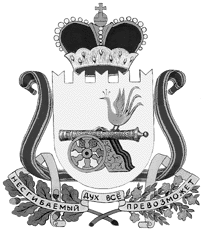 СОВЕТ ДЕПУТАТОВВЯЗЬМА-БРЯНСКОГО СЕЛЬСКОГО ПОСЕЛЕНИЯВЯЗЕМСКОГО РАЙОНА СМОЛЕНСКОЙ ОБЛАСТИРЕШЕНИЕот __________________                                                                                                № О бюджете Вязьма-Брянского сельского поселения Вяземского района Смоленской области на 2024 год и плановый период 2025 и 2026 годов»Руководствуясь Бюджетным кодексом Российской Федерации, Федеральным законом от 06 октября 2003 № 131-ФЗ «Об общих принципах организации местного самоуправления в Российской Федерации», Уставом Вязьма-Брянского сельского поселения Вяземского района Смоленской области, Совет депутатов Вязьма-Брянского сельского поселения Вяземского района Смоленской областиРЕШИЛ:1. Утвердить основные характеристики бюджета Вязьма-Брянского сельского поселения Вяземского района Смоленской области (далее – бюджет поселения) на 2024 год:1) общий объем доходов бюджета поселения в сумме 16 790,8 тыс. рублей, в том числе объем безвозмездных поступлений в сумме 4 887,6 тыс. рублей, из которых объем получаемых межбюджетных трансфертов 4 887,6 тыс. рублей;2) общий объем расходов бюджета поселения в сумме 16 790,8 тыс. рублей;3) дефицит бюджета поселения в сумме 0,0 тыс. рублей, что составляет 0,0 процента от утвержденного общего годового объема доходов бюджета поселения без учета утвержденного объема безвозмездных поступлений.2. Утвердить общий объем межбюджетных трансфертов, предоставляемых бюджетам бюджетной системы Российской Федерации в  2024 году из бюджета поселения, в сумме 27,8 тыс. рублей, в том числе общий объем межбюджетных трансфертов, предоставляемых бюджету муниципального района из бюджета поселения в 2024 году в сумме 27,8 тыс. рублей.3. Утвердить основные характеристики бюджета поселения на плановый период 2025 и 2026 годов:1) общий объем доходов бюджета поселения на 2025 год в сумме 15 418,2 тыс. рублей, в том числе объем безвозмездных поступлений в сумме 2 923,0 тыс. рублей, из которых объем получаемых межбюджетных трансфертов – 2 923,0 тыс. рублей, и на 2026 год в сумме 15 712,8 тыс. рублей, в том числе объем безвозмездных поступлений в сумме 2 545,9 тыс. рублей, из которых объем получаемых межбюджетных трансфертов – 2 545,9 тыс. рублей;2) общий объем расходов бюджета поселения на 2025 год в сумме 15 418,2 тыс. рублей, в том числе условно утвержденные расходы (без учета расходов бюджета сельского поселения, предусмотренных за счет межбюджетных трансфертов из других бюджетов бюджетной системы Российской Федерации, имеющих целевое назначение) в сумме 390,0 тыс. руб. и на 2026 год в сумме 15 712,8 тыс. рублей, в том числе условно утвержденные расходы (без учета расходов бюджета сельского поселения, предусмотренных за счет межбюджетных трансфертов из других бюджетов бюджетной системы Российской Федерации, имеющих целевое назначение) в сумме 790,0 тыс. рублей;3) дефицит бюджета поселения на 2025 год в сумме 0,0 тыс. рублей, что составляет 0,0 процента от утвержденного общего годового объема доходов бюджета поселения без учета утвержденного объема безвозмездных поступлений, на 2026 год в сумме 0,0 тыс. рублей, что составляет 0,0 процента от утвержденного общего годового объема доходов бюджета поселения без учета утвержденного объема безвозмездных поступлений.4. Утвердить общий объем межбюджетных трансфертов, предоставляемых бюджетам бюджетной системы Российской Федерации из бюджета поселения в 2025 году в сумме 27,8 тыс. рублей, в том числе общий объем межбюджетных трансфертов, предоставляемых бюджету муниципального района из бюджета поселения в 2025 году в сумме 27,8 тыс. рублей.5. Утвердить общий объем межбюджетных трансфертов, предоставляемых бюджетам бюджетной системы Российской Федерации из бюджета поселения в 2026 году в сумме 27,8 тыс. рублей, в том числе общий объем межбюджетных трансфертов, предоставляемых бюджету муниципального района из бюджета поселения в 2026 году в сумме 27,8 тыс. рублей.6. Утвердить источники финансирования дефицита бюджета Вязьма-Брянского сельского поселения Вяземского района Смоленской области на 2024 год и на плановый период 2025 и 2026 годов согласно приложению 1 к настоящему решению;7. Утвердить прогнозируемые доходы бюджета Вязьма-Брянского сельского поселения Вяземского района Смоленской области, за исключением безвозмездных поступлений, на 2024 год и на плановый период 2025 и 2026 годов согласно приложению 2 к настоящему решению.8. Утвердить прогнозируемые безвозмездные поступления в бюджет Вязьма-Брянского сельского поселения Вяземского района Смоленской области на 2024 год и на плановый период 2025 и 2026 годов согласно приложению 3 к настоящему решению.9. Утвердить распределение бюджетных ассигнований по разделам, подразделам, целевым статьям (муниципальным программам и непрограммным направлениям деятельности), группам (группам и подгруппам) видов расходов классификации расходов бюджетов на 2024 год и на плановый период 2025 и 2026 годов согласно приложению 4 к настоящему решению.10. Утвердить распределение бюджетных ассигнований по целевым статьям (муниципальным программам и непрограммным направлениям деятельности), группам (группам и подгруппам) видов расходов классификации расходов бюджетов на 2024 год и на плановый период 2025 и 2026 годов согласно приложению 5 к настоящему решению.11. Утвердить ведомственную структуру расходов бюджета Вязьма-Брянского сельского поселения Вяземского района Смоленской области (распределение бюджетных ассигнований по главным распорядителям бюджетных средств, разделам, подразделам, целевым статьям (муниципальным программам и непрограммным направлениям деятельности), группам (группам и подгруппам) видов расходов классификации расходов бюджетов) на 2024 год и на плановый период 2025 и 2026 годов согласно приложению 6 к настоящему решению.12. Утвердить общий объем бюджетных ассигнований, направляемых на исполнение публичных нормативных обязательств, в 2024 году в сумме 0,0 тыс. рублей, в 2025 году в сумме 0,0 тыс. рублей, в 2026 году в сумме 0,0 тыс. рублей.13. Утвердить объем бюджетных ассигнований на финансовое обеспечение реализации муниципальных программ в 2024 году в сумме 15 255,4 тыс. рублей, в 2025 году в сумме 13 642,8 тыс. рублей, в 2026 году в сумме 13 537,4 тыс. рублей.14. Утвердить распределение бюджетных ассигнований по муниципальным программам и непрограммным направлениям деятельности на 2024 год и на плановый период 2025 и 2026 годов согласно приложению 7 к настоящему решению.15. Утвердить объем бюджетных ассигнований дорожного фонда поселения:1) на 2024 год в сумме 881,1 тыс. рублей;2) на 2025 год в сумме 904,9 тыс. рублей;3) на 2026 год в сумме 904,5 тыс. рублей.16. Утвердить прогнозируемый объем доходов бюджета Вязьма-Брянского сельского поселения на 2024 год и на плановый период 2025 и 2026 годов в части доходов, установленных решением Совета депутатов Вязьма-Брянского сельского поселения Вяземского района Смоленской области от 29.09.2021 года № 33 «Об утверждении Порядка формирования и использования бюджетных ассигнований муниципального дорожного фонда Вязьма-Брянского сельского поселения Вяземского района Смоленской области» согласно приложению 8 к настоящему решению:1) на 2024 год в сумме 881,1 тыс. рублей;2) на 2025 год в сумме 904,9 тыс. рублей;3) на 2026 год в сумме 904,5 тыс. рублей.17. Утвердить объем бюджетных ассигнований на осуществление бюджетных инвестиций в форме капитальных вложений в объекты капитального строительства муниципальной собственности поселения или приобретение объектов недвижимого имущества в муниципальную собственность поселения в соответствии c решениями, принимаемыми в порядке, установленном Администрацией поселения:1) на 2024 год в сумме 0,0 тыс. рублей;2) на 2025 год в сумме 0,0 тыс. рублей;3) на 2026 год в сумме 0,0 тыс. рублей.18. Утвердить в составе расходов бюджета поселения резервный фонд Администрации поселения:1) на 2024 год в размере 50,0 тыс. рублей, что составляет 0,3 процента от общего объема расходов бюджета поселения;2) на 2025 год в размере 50,0 тыс. рублей, что составляет 0,3 процента от общего объема расходов бюджета поселения;3) на 2026 год в размере 50,0 тыс. рублей, что составляет 0,3 процента от общего объема расходов бюджета поселения.19. Утвердить Программу муниципальных внутренних заимствований Вязьма-Брянского сельского поселения Вяземского района Смоленской области на 2024 год и на плановый период 2025 и 2026 годов согласно приложению 9 к настоящему решению.20. Установить:1) верхний предел муниципального внутреннего долга на 01 января 2025 года по долговым обязательствам Вязьма-Брянского сельского поселения Вяземского района Смоленской области в сумме 0,0 тыс. рублей, в том числе верхний предел долга по муниципальным гарантиям Вязьма-Брянского сельского поселения Вяземского района Смоленской области в сумме             0,0 тыс. рублей; 2) верхний предел муниципального внутреннего долга на 01 января 2026 года по долговым обязательствам Вязьма-Брянского сельского поселения Вяземского района Смоленской области в сумме 0,0 тыс. рублей, в том числе верхний предел долга по муниципальным гарантиям Вязьма-Брянского сельского поселения Вяземского района Смоленской области в сумме              0,0 тыс. рублей;3) верхний предел муниципального внутреннего долга на 01 января 2027 года по долговым обязательствам Вязьма-Брянского сельского поселения Вяземского района Смоленской области в сумме 0,0 тыс. рублей, в том числе верхний предел долга по муниципальным гарантиям Вязьма-Брянского сельского поселения Вяземского района Смоленской области в сумме             0,0 тыс. рублей.21. Утвердить объем расходов бюджета поселения на обслуживание муниципального долга:1) в 2024 году в размере 0,0 тыс. рублей, что составляет 0,0 процента от объема расходов бюджета поселения, за исключением объема расходов, которые осуществляются за счет субвенций, предоставляемых из бюджетов бюджетной системы Российской Федерации;2) в 2025 году в размере 0,0 тыс. рублей, что составляет 0,0 процента от объема расходов бюджета поселения, за исключением объема расходов, которые осуществляются за счет субвенций, предоставляемых из бюджетов бюджетной системы Российской Федерации;3) в 2026 году в размере 0,0 тыс. рублей, что составляет 0,0 процента от объема расходов бюджета поселения, за исключением объема расходов, которые осуществляются за счет субвенций, предоставляемых из бюджетов бюджетной системы Российской Федерации.22. Утвердить общий объем бюджетных ассигнований, предусмотренных на исполнение муниципальных гарантий Вязьма-Брянского сельского поселения Вяземского района Смоленской области по возможным гарантийным случаям:1) на 2024 год в сумме 0,0 тыс. рублей;2) на 2025 год в сумме 0,0 тыс. рублей;3) на 2026 год в сумме 0,0 тыс. рублей.23. Установить, что исполнение бюджета поселения по казначейской системе в 2023 году осуществляется финансовым управлением Администрации муниципального образования «Вяземский район» Смоленской области с использованием лицевых счетов бюджетных средств, открытых в финансовом управлении Администрации муниципального образования «Вяземский район» Смоленской области, и в соответствии с законодательством Российской Федерации и законодательством субъекта Российской Федерации.Установить, что кассовое обслуживание исполнения бюджета поселения осуществляется финансовым управлением Администрации муниципального образования «Вяземский район» Смоленской области на основании соглашения и на платной основе.24.Установить в соответствии с пунктом 8 статьи 217 Бюджетного кодекса Российской Федерации и частью 3 статьи 13.1 решения Совета депутатов Вязьма-Брянского сельского поселения Вяземского района Смоленской области от 14.11.2016 № 37 «Об утверждении Положения о бюджетном процессе в Вязьма-Брянском сельском поселении Вяземского района Смоленской области, что дополнительными основаниями для внесения изменений в сводную бюджетную роспись бюджета поселения без внесения изменений в решение о бюджете поселения в соответствии с распоряжениями Администрации Вязьма-Брянского сельского поселения Вяземского района Смоленской области являются:изменение бюджетной классификации Российской Федерации в части изменения классификации расходов бюджетов;в случае уплаты казенным учреждением пеней и штрафов;перераспределение бюджетных ассигнований, связанных с финансовым обеспечением региональных проектов, обеспечивающих достижение показателей и результатов федеральных проектов.25. Установить, что в 2024 году Управление Федерального казначейства по Смоленской области осуществляет казначейское сопровождение средств в валюте Российской Федерации, предоставляемых из бюджета Вязьма-Брянского сельского поселения Вяземского района Смоленской области в соответствии со статьей 24226 Бюджетного кодекса Российской Федерации.Казначейскому сопровождению подлежат следующие целевые средства:1) авансы и расчеты по муниципальным контрактам о поставке товаров, выполнении работ, оказании услуг, заключаемым на сумму не менее 50 миллионов рублей;2) авансы и расчеты по контрактам (договорам) о поставке товаров, выполнении работ, оказании услуг, заключаемым на сумму не менее 50 миллионов рублей, источников финансового обеспечения исполнения обязательств по которым являются средства, предоставленные в рамках исполнения муниципальных контрактов, контрактов (договоров), указанных в подпункте 1 настоящего пункта.26.Настоящее решение вступает в силу с 1 января 2024 года.27. Опубликовать настоящее решение в газете «Вяземский вестник» и разместить на официальном сайте Администрации Вязьма-Брянского сельского поселения Вяземского района Смоленской области в телекоммуникационной сети «Интернет» /вязьма-брянская.рф/.Глава муниципального образованияВязьма-Брянского сельского поселенияВяземского района Смоленской области                                                В. П. ШайтороваПриложение 1к проекту решения Совета депутатов Вязьма-Брянского сельского поселения Вяземского района Смоленской области «О бюджете Вязьма-Брянского сельского поселения Вяземского района Смоленской области на 2024 год и плановый период 2025 и 2026 годов" от                          года №   Источники финансирования дефицита бюджета Вязьма-Брянского сельского поселения Вяземского района Смоленской областина 2024 год и на плановый период 2025 и 2026 годов(рублей)Приложение 2к проекту решения Совета депутатов Вязьма-Брянского сельского поселения Вяземского района Смоленской области «О бюджете Вязьма-Брянского сельского поселения Вяземского района Смоленской области на 2024 год и плановый период 2025 и 2026 годов" от                          года №    Прогнозируемые доходы бюджета Вязьма-Брянского сельского поселения Вяземского района Смоленской области, за исключением безвозмездных поступленийна 2024 год и на плановый период 2025 и 2026 годовПриложение 3к проекту решения Совета депутатов Вязьма-Брянского сельского поселения Вяземского района Смоленской области «О бюджете Вязьма-Брянского сельского поселения Вяземского района Смоленской области на 2024 год и плановый период 2025 и 2026 годов" от                          года №    Прогнозируемые безвозмездные поступленияв бюджет Вязьма-Брянского сельского поселения Вяземского района Смоленской области Смоленской областина 2024 год и на плановый период 2025 и 2026 годов(рублей)Приложение 4к проекту решения Совета депутатов Вязьма-Брянского сельского поселения Вяземского района Смоленской области «О бюджете Вязьма-Брянского сельского поселения Вяземского района Смоленской области на 2024 год и плановый период 2025 и 2026 годов" от                          года №   Распределение бюджетных ассигнований по разделам, подразделам, целевым статьям (муниципальным программам и непрограммным направлениям деятельности), группам (группам и подгруппам) видов расходов классификации расходов бюджетовна 2024 год и на плановый период 2025 и 2026 годов(рублей)Приложение 5к проекту решения Совета депутатов Вязьма-Брянского сельского поселения Вяземского района Смоленской области «О бюджете Вязьма-Брянского сельского поселения Вяземского района Смоленской области на 2024 год и плановый период 2025 и 2026 годов" от                          года №   Распределение бюджетных ассигнований по целевым статьям (муниципальным программам и непрограммным направлениям деятельности), группам (группам и подгруппам) видов расходов классификации расходов бюджетовна 2024 год и на плановый период 2025 и 2026 годов	(рублей)Приложение 6к проекту решения Совета депутатов Вязьма-Брянского сельского поселения Вяземского района Смоленской области «О бюджете Вязьма-Брянского сельского поселения Вяземского района Смоленской области на 2024 год и плановый период 2025 и 2026 годов" от                          года №     Ведомственная структурарасходов бюджета Вязьма - Брянского сельского поселения Вяземского района Смоленской области (распределение бюджетных ассигнований по главным распорядителям бюджетных средств, разделам(подразделам), целевым статьям (муниципальным программам и непрограммным направлениям деятельности), группам (группам и подгруппам) видов расходов классификации расходов бюджетов)на 2024 год и на плановый период 2025 и 2026 годов(рублей)Приложение 7к проекту решения Совета депутатов Вязьма-Брянского сельского поселения Вяземского района Смоленской области «О бюджете Вязьма-Брянского сельского поселения Вяземского района Смоленской области на 2024 год и плановый период 2025 и 2026 годов" от                          года №   Распределение бюджетных ассигнований по муниципальным программам и непрограммным направлениям деятельностина 2024 год и на плановый период 2025 и 2026 годов(рублей)Приложение 8 к проекту решения Совета депутатов Вязьма-Брянского сельского поселения Вяземского района Смоленской области «О бюджете Вязьма-Брянского сельского поселения Вяземского района Смоленской области на 2024 год и плановый период 2025 и 2026 годов" от                          года №    Прогнозируемый объем доходов бюджета Вязьма-Брянского сельского поселения на 2024 год и на плановый период 2025 и 2026 годов в части доходов, установленных решением Совета депутатов Вязьма - Брянского сельского поселения Вяземского района Смоленской области от 29.09.2021 года № 33 «Об утверждении Порядка формирования и использования бюджетных ассигнований муниципального дорожного фонда Вязьма - Брянского сельского поселения Вяземского района Смоленской области»(рублей)Приложение 9 к проекту решения Совета депутатов Вязьма-Брянского сельского поселения Вяземского района Смоленской области «О бюджете Вязьма-Брянского сельского поселения Вяземского района Смоленской области на 2024 год и плановый период 2025 и 2026 годов" от                          года №    Программа муниципальных внутренних заимствований Вязьма-Брянского сельского поселения Вяземского района Смоленской области на 2024 год и на плановый период 2025 и 2026 годов(тыс. рублей)КодНаименование кода группы, подгруппы, статьи, вида источника финансирования дефицитов бюджетов, кода классификации операций сектора государственного управления, относящихся к источникам финансирования дефицитов бюджетов Российской Федерации2024 годПлановый периодПлановый периодКодНаименование кода группы, подгруппы, статьи, вида источника финансирования дефицитов бюджетов, кода классификации операций сектора государственного управления, относящихся к источникам финансирования дефицитов бюджетов Российской Федерации2024 год2025 год2026 год1234501 00 00 00 00 0000 000ИСТОЧНИКИ ВНУТРЕННЕГО ФИНАНСИРОВАНИЯ ДЕФИЦИТОВ БЮДЖЕТОВ0,00,00,001 05 00 00 00 0000 000Изменение остатков средств на счетах по учету средств бюджетов0,00,00,001 05 00 00 00 0000 500Увеличение остатков средств бюджетов-16 790 800,00-15 418 200,00-15 712 800,0001 05 02 00 00 0000 500Увеличение прочих остатков средств бюджетов-16 790 800,00-15 418 200,00-15 712 800,0001 05 02 01 00 0000 510Увеличение прочих остатков денежных средств бюджетов-16 790 800,00-15 418 200,00-15 712 800,0001 05 02 01 10 0000 510Увеличение прочих остатков денежных средств бюджетов сельских поселений-16 790 800,00-15 418 200,00-15 712 800,0001 05 00 00 00 0000 600Уменьшение остатков средств бюджетов16 790 800,0015 418 200,0015 712 800,0001 05 02 00 00 0000 600Уменьшение прочих остатков средств бюджетов16 790 800,0015 418 200,0015 712 800,0001 05 02 01 00 0000 610Уменьшение прочих остатков денежных средств бюджетов16 790 800,0015 418 200,0015 712 800,0001 05 02 01 10 0000 610Уменьшение прочих остатков денежных средств бюджетов сельских поселений16 790 800,0015 418 200,0015 712 800,00КодНаименование кода дохода бюджета2024 годПлановый периодПлановый периодКодНаименование кода дохода бюджета2024 год20252026123451 00 00000 00 0000 000НАЛОГОВЫЕ И НЕНАЛОГОВЫЕ ДОХОДЫ11 903 200,0012 495 200,0013 166 900,001 01 00000 00 0000 000НАЛОГИ НА ПРИБЫЛЬ, ДОХОДЫ6 944 700,007 437 800,008 010 500,001 01 02010 01 0000 110Налог на доходы физических лиц6 944 700,007 437 800,008 010 500,001 03 00000 00 0000 000НАЛОГИ НА ТОВАРЫ (РАБОТЫ, УСЛУГИ), РЕАЛИЗУЕМЫЕ НА ТЕРРИТОРИИ РОССИЙСКОЙ ФЕДЕРАЦИИ881 100,00904 900,00904 500,001 03 02000 01 0000 110Акцизы по подакцизным товарам (продукции), производимым на территории Российской Федерации881 100,00904 900,00904 500,001 06 00000 00 0000 000НАЛОГИ НА ИМУЩЕСТВО1 145 400,001 220 500,001 319 900,001 06 01000 00 0000 110Налог на имущество физических лиц645 400,00710 000,00800 000,001 06 06000 00 0000 110Земельный налог500 000,00510 500,00519 900,001 06 06030 00 0000 110Земельный налог с организаций320 000,00325 500,00329 900,001 06 06040 00 0000 110Земельный налог с физических лиц180 000,00185 000,00190 000,001 11 00000 00 0000 000ДОХОДЫ ОТ ИСПОЛЬЗОВАНИЯ ИМУЩЕСТВА, НАХОДЯЩЕГОСЯ В ГОСУДАРСТВЕННОЙ И МУНИЦИПАЛЬНОЙ СОБСТВЕННОСТИ2 932 000,002 932 000,002 932 000,001 11 05000 00 0000 120Доходы, получаемые в виде арендной либо иной платы за передачу в возмездное пользование государственного и муниципального имущества (за исключением имущества бюджетных и автономных учреждений, а также имущества государственных и муниципальных унитарных предприятий, в том числе казенных) 2 310 000,002 310 000,002 310 000,001 11 09000 00 0000 120Прочие доходы от использования имущества и прав, находящихся в государственной и муниципальной собственности (за исключением имущества бюджетных и автономных учреждений, а также имущества государственных и муниципальных унитарных предприятий, в том числе казенных)622 000,00622 000,00622 000,001 16 00000 10 0000 000ШТРАФЫ, САНКЦИИ, ВОЗМЕЩЕНИЕ УЩЕРБА0,000,000,001 16 10061 10 0000 140Платежи в целях возмещения убытков, причиненных уклонением от заключения с муниципальным органом сельского поселения (муниципальным казенным учреждением) муниципального контракта, а также иные денежные средства, подлежащие зачислению в бюджет сельского поселения за нарушение законодательства Российской Федерации о контрактной системе в сфере закупок товаров, работ, услуг для обеспечения государственных и муниципальных нужд (за исключением муниципального контракта, финансируемого за счет средств муниципального дорожного фонда)0,000,000,001 17 00000 10 0000 000ПРОЧИЕ НЕНАЛОГОВЫЕ ДОХОДЫ0,000,000,001 17 01050 10 0000 180Невыясненные поступления, зачисляемые в бюджеты сельских поселений0,000,000,00КодНаименование кода дохода бюджета2024 годПлановый периодПлановый периодКодНаименование кода дохода бюджета2024 год20252026123452 00 00000 00 0000 000БЕЗВОЗМЕЗДНЫЕ ПОСТУПЛЕНИЯ4 887 600,002 923 000,002 545 900,002 02 00000 00 0000 000БЕЗВОЗМЕЗДНЫЕ ПОСТУПЛЕНИЯ ОТ ДРУГИХ БЮДЖЕТОВ БЮДЖЕТНОЙ СИСТЕМЫ РОССИЙСКОЙ ФЕДЕРАЦИИ4 887 600,002 923 000,002 545 900,002 02 10000 00 0000 150Дотации бюджетам бюджетной системы Российской Федерации4 887 600,002 923 000,002 545 900,002 02 16001 10 0000 150Дотации бюджетам сельских поселений на выравнивание бюджетной обеспеченности из бюджетов муниципальных районов4 887 600,002 923 000,002 545 900,002 02 20000 00 0000 150Субсидии бюджетам бюджетной системы Российской Федерации (межбюджетные субсидии)0,000,000,002 02 25555 00 0000 150Субсидии бюджетам на реализацию программ формирования современной городской среды0,000,000,002 02 25555 10 0000 150Субсидии бюджетам сельских поселений на реализацию программ формирования современной городской среды0,000,000,002 02 29999 00 0000 150Прочие субсидии0,000,000,002 02 29999 10 0000 150Прочие субсидии бюджетам сельских поселений0,000,000,002 02 30000 00 0000 150Субвенции бюджетам бюджетной системы Российской Федерации0,000,000,002 02 35118 00 0000 150Субвенции бюджетам на осуществление первичного воинского учета органами местного самоуправления поселений, муниципальных и городских округов0,000,000,002 02 35118 10 0000 150Субвенции бюджетам сельских поселений на осуществление первичного воинского учета органами местного самоуправления поселений, муниципальных и городских округов0,000,000,002 07 05030 10 0000 150Прочие безвозмездные поступления в бюджеты сельских поселений0,000,000,00НаименованиеРаздел, подразделЦелевая статьяВид расходовСумма на 2024 годПлановый периодПлановый периодНаименованиеРаздел, подразделЦелевая статьяВид расходовСумма на 2024 годСумма на 2025 годСумма на 2026 год1234567ОБЩЕГОСУДАРСТВЕННЫЕ ВОПРОСЫ01006 012 300,005 687 300,005 687 300,00Функционирование высшего должностного лица субъекта Российской Федерации и муниципального образования01021 257 100,001 257 100,001 257 100,00Обеспечение деятельности Администрации Вязьма-Брянского сельского поселения Вяземского района Смоленской области010271000000001 257 100,001 257 100,001 257 100,00Глава муниципального образования010271100000001 257 100,001 257 100,001 257 100,00Расходы на обеспечение функций органа местного самоуправления010271100001401 257 100,001 257 100,001 257 100,00Расходы на выплаты персоналу в целях обеспечения выполнения функций государственными (муниципальными) органами, казенными учреждениями, органами управления государственными внебюджетными фондами010271100001401001 257 100,001 257 100,001 257 100,00Расходы на выплаты персоналу государственных (муниципальных) органов010271100001401201 257 100,001 257 100,001 257 100,00Функционирование Правительства Российской Федерации, высших исполнительных органов субъектов Российской Федерации, местных администраций01044 454 900,004 279 900,004 279 900,00Муниципальная программа "Обеспечение реализации полномочий органов местного самоуправления Вязьма-Брянского сельского поселения Вяземского района Смоленской области"010401000000004 454 900,004 279 900,004 279 900,00Комплексы процессных мероприятий010401400000004 454 900,004 279 900,004 279 900,00Комплекс процессных мероприятий "Обеспечение организационных условий для реализации муниципальной программы"010401401000004 454 900,004 279 900,004 279 900,00Расходы на обеспечение функций органов местного самоуправления010401401001404 454 900,004 279 900,004 279 900,00Расходы на выплаты персоналу в целях обеспечения выполнения функций государственными (муниципальными) органами, казенными учреждениями, органами управления государственными внебюджетными фондами010401401001401003 440 900,003 440 900,003 440 900,00Расходы на выплаты персоналу государственных (муниципальных) органов010401401001401203 440 900,003 440 900,003 440 900,00Закупка товаров, работ и услуг для обеспечения государственных (муниципальных) нужд010401401001402001 010 000,00835 000,00835 000,00Иные закупки товаров, работ и услуг для обеспечения государственных (муниципальных) нужд010401401001402401 010 000,00835 000,00835 000,00Иные бюджетные ассигнования010401401001408004 000,004 000,004 000,00Уплата налогов, сборов и иных платежей010401401001408504 000,004 000,004 000,00Обеспечение деятельности финансовых, налоговых и таможенных органов и органов финансового (финансово-бюджетного) надзора010627 800,0027 800,0027 800,00Реализация иных функций органа местного самоуправления0106890000000027 800,0027 800,0027 800,00Иные непрограммные мероприятия0106893000000027 800,0027 800,0027 800,00Расходы бюджета муниципального образования на осуществление передачи полномочий по организации и деятельности Контрольно-ревизионной комиссии010689300П001025 800,0025 800,0025 800,00Межбюджетные трансферты010689300П001050025 800,0025 800,0025 800,00Субсидии010689300П001052025 800,0025 800,0025 800,00Расходы бюджета муниципального образования на осуществление передачи полномочий по кассовому обслуживанию исполнения расходной части местного бюджета010689300П00201 000,001 000,001 000,00Межбюджетные трансферты010689300П00205001 000,001 000,001 000,00Субсидии010689300П00205201 000,001 000,001 000,00Расходы бюджета муниципального образования на осуществление передачи полномочий по внутреннему муниципальному финансовому контролю010689300П00301 000,001 000,001 000,00Межбюджетные трансферты010689300П00305001 000,001 000,001 000,00Субсидии010689300П00305201 000,001 000,001 000,00Резервные фонды011150 000,0050 000,0050 000,00Реализация иных функций органа местного самоуправления0111890000000050 000,0050 000,0050 000,00Резервные фонды0111891000000050 000,0050 000,0050 000,00Расходы резервного фонда Администрации Вязьма-Брянского сельского поселения Вяземского района Смоленской области0111891002888050 000,0050 000,0050 000,00Иные бюджетные ассигнования0111891002888080050 000,0050 000,0050 000,00Резервные средства0111891002888087050 000,0050 000,0050 000,00Другие общегосударственные вопросы0113222 500,0072 500,0072 500,00Муниципальная программа "Обеспечение реализации полномочий органов местного самоуправления Вязьма-Брянского сельского поселения Вяземского района Смоленской области"0113010000000017 000,0017 000,0017 000,00Комплексы процессных мероприятий0113014000000017 000,0017 000,0017 000,00Комплекс процессных мероприятий "Обеспечение организационных условий для реализации муниципальной программы"0113014010000017 000,0017 000,0017 000,00Расходы на обеспечение функций органов местного самоуправления0113014010014017 000,0017 000,0017 000,00Иные бюджетные ассигнования0113014010014080017 000,0017 000,0017 000,00Уплата налогов, сборов и иных платежей0113014010014085017 000,0017 000,0017 000,00Муниципальная программа "Профилактика экстремизма и терроризма, предупреждение межнациональных конфликтов на территории Вязьма-Брянского сельского поселения Вяземского района Смоленской области"011307000000005 000,005 000,005 000,00Комплексы процессных мероприятий011307400000005 000,005 000,005 000,00Комплекс процессных мероприятий "Организация и проведение пропагандистских и агитационных мероприятий"011307401000005 000,005 000,005 000,00Расходы по разработке и распространению листовок011307401202105 000,005 000,005 000,00Закупка товаров, работ и услуг для обеспечения государственных (муниципальных) нужд011307401202102005 000,005 000,005 000,00Иные закупки товаров, работ и услуг для обеспечения государственных (муниципальных) нужд011307401202102405 000,005 000,005 000,00Реализация иных функций органа местного самоуправления01138900000000200 500,0050 500,0050 500,00Иные непрограммные мероприятия01138930000000200 500,0050 500,0050 500,00Расходы на обслуживание муниципальной казны01138930000230500,00500,00500,00Иные бюджетные ассигнования01138930000230800500,00500,00500,00Уплата налогов, сборов и иных платежей01138930000230850500,00500,00500,00Расходы на выполнение кадастровых работ по изменению границ Вязьма-Брянского сельского поселения01138930000250200 000,0050 000,0050 000,00Закупка товаров, работ и услуг для обеспечения государственных (муниципальных) нужд01138930000250200200 000,0050 000,0050 000,00Иные закупки товаров, работ и услуг для обеспечения государственных (муниципальных) нужд01138930000250240200 000,0050 000,0050 000,00НАЦИОНАЛЬНАЯ БЕЗОПАСНОСТЬ И ПРАВООХРАНИТЕЛЬНАЯ ДЕЯТЕЛЬНОСТЬ030065 000,0030 000,0030 000,00Другие вопросы в области национальной безопасности и правоохранительной деятельности031465 000,0030 000,0030 000,00Муниципальная программа "Защита населения и территории Вязьма-Брянского сельского поселения Вяземского района Смоленской области от чрезвычайных ситуаций, обеспечение пожарной безопасности"0314020000000065 000,0030 000,0030 000,00Комплексы процессных мероприятий0314024000000065 000,0030 000,0030 000,00Комплекс процессных мероприятий "Осуществление защиты населения на территории сельского поселения"0314024010000065 000,0030 000,0030 000,00Расходы по проверке противопожарных гидрантов0314024012003065 000,0030 000,0030 000,00Закупка товаров, работ и услуг для обеспечения государственных (муниципальных) нужд0314024012003020065 000,0030 000,0030 000,00Иные закупки товаров, работ и услуг для обеспечения государственных (муниципальных) нужд0314024012003024065 000,0030 000,0030 000,00НАЦИОНАЛЬНАЯ ЭКОНОМИКА04003 773 268,003 230 900,003 005 500,00Дорожное хозяйство (дорожные фонды)04093 772 268,003 229 900,003 004 500,00Муниципальная программа "Ремонт и содержание автомобильных дорог общего пользования местного значения в границах населенных пунктов на территории Вязьма-Брянском сельском поселении Вяземского района Смоленской области"040903000000003 772 268,003 229 900,003 004 500,00Комплексы процессных мероприятий040903400000003 772 268,003 229 900,003 004 500,00Комплекс процессных мероприятий "Капитальный ремонт, ремонт и содержание автомобильных дорог на территории Вязьма - Брянского сельского поселения Вяземского района Смоленской области"040903401000003 772 268,003 229 900,003 004 500,00Расходы на содержание дорог за счет бюджета поселения040903401200602 891 168,002 325 000,002 100 000,00Закупка товаров, работ и услуг для обеспечения государственных (муниципальных) нужд040903401200602002 891 168,002 325 000,002 100 000,00Иные закупки товаров, работ и услуг для обеспечения государственных (муниципальных) нужд040903401200602402 891 168,002 325 000,002 100 000,00Расходы на содержание дорог общего пользования (чистка от снега, уборка, подсыпка, окашивание, содержание остановочных пунктов, а так же прочие аналогичные мероприятия) за счет средств дорожного фонда04090340120260881 100,00904 900,00904 500,00Закупка товаров, работ и услуг для обеспечения государственных (муниципальных) нужд04090340120260200881 100,00904 900,00904 500,00Иные закупки товаров, работ и услуг для обеспечения государственных (муниципальных) нужд04090340120260240881 100,00904 900,00904 500,00Другие вопросы в области национальной экономики04121 000,001 000,001 000,00Муниципальная программа "Развитие малого и среднего предпринимательства на территории Вязьма-Брянского сельского поселения Вяземского района Смоленской области"041208000000001 000,001 000,001 000,00Комплексы процессных мероприятий041208400000001 000,001 000,001 000,00Комплекс процессных мероприятий "Развитие малого и среднего предпринимательства"041208401000001 000,001 000,001 000,00Расходы на проведение смотров-конкурсов, фестивалей, семинаров, а также другие аналогичные мероприятия041208401202201 000,001 000,001 000,00Закупка товаров, работ и услуг для обеспечения государственных (муниципальных) нужд041208401202202001 000,001 000,001 000,00Иные закупки товаров, работ и услуг для обеспечения государственных (муниципальных) нужд041208401202202401 000,001 000,001 000,00ЖИЛИЩНО-КОММУНАЛЬНОЕ ХОЗЯЙСТВО05006 735 232,005 875 000,005 995 000,00Жилищное хозяйство05011 200 000,00860 000,00980 000,00Муниципальная программа "Обеспечение мероприятий в области жилищно-коммунального хозяйства на территории Вязьма-Брянского сельского поселения Вяземского района Смоленской области"050104000000001 200 000,00860 000,00980 000,00Комплексы процессных мероприятий050104400000001 200 000,00860 000,00980 000,00Комплекс процессных мероприятий "Стимулирование развития жилищного хозяйства"050104401000001 200 000,00860 000,00980 000,00Расходы на проведение мероприятий по жилищному хозяйству05010440120070400 000,00260 000,00330 000,00Закупка товаров, работ и услуг для обеспечения государственных (муниципальных) нужд05010440120070200400 000,00260 000,00330 000,00Иные закупки товаров, работ и услуг для обеспечения государственных (муниципальных) нужд05010440120070240400 000,00260 000,00330 000,00Расходы на оплату взносов на капитальный ремонт за помещения, находящиеся в муниципальной собственности Вязьма-Брянского сельского поселения (региональный оператор)05010440120080800 000,00600 000,00650 000,00Закупка товаров, работ и услуг для обеспечения государственных (муниципальных) нужд05010440120080200800 000,00600 000,00650 000,00Иные закупки товаров, работ и услуг для обеспечения государственных (муниципальных) нужд05010440120080240800 000,00600 000,00650 000,00Коммунальное хозяйство05022 845 000,002 325 000,002 325 000,00Муниципальная программа "Обеспечение мероприятий в области жилищно-коммунального хозяйства на территории Вязьма-Брянского сельского поселения Вяземского района Смоленской области"050204000000002 845 000,002 325 000,002 325 000,00Комплексы процессных мероприятий050204400000002 845 000,002 325 000,002 325 000,00Комплекс процессных мероприятий "Стимулирование развития коммунального хозяйства"050204402000002 845 000,002 325 000,002 325 000,00Расходы на содержание и текущий ремонт систем водоснабжения и водоотведения050204402200901 470 000,00950 000,00950 000,00Закупка товаров, работ и услуг для обеспечения государственных (муниципальных) нужд050204402200902001 470 000,00950 000,00950 000,00Иные закупки товаров, работ и услуг для обеспечения государственных (муниципальных) нужд050204402200902401 470 000,00950 000,00950 000,00Расходы на содержание и текущий ремонт систем газоснабжения05020440220110175 000,00175 000,00175 000,00Закупка товаров, работ и услуг для обеспечения государственных (муниципальных) нужд05020440220110200175 000,00175 000,00175 000,00Иные закупки товаров, работ и услуг для обеспечения государственных (муниципальных) нужд05020440220110240175 000,00175 000,00175 000,00Расходы по содержанию и ремонту общественных бань05020440220130500 000,00500 000,00500 000,00Закупка товаров, работ и услуг для обеспечения государственных (муниципальных) нужд05020440220130200500 000,00500 000,00500 000,00Иные закупки товаров, работ и услуг для обеспечения государственных (муниципальных) нужд05020440220130240500 000,00500 000,00500 000,00Разработка технической документации для объектов муниципальной собственности05020440220270700 000,00700 000,00700 000,00Закупка товаров, работ и услуг для обеспечения государственных (муниципальных) нужд05020440220270200700 000,00700 000,00700 000,00Иные закупки товаров, работ и услуг для обеспечения государственных (муниципальных) нужд05020440220270240700 000,00700 000,00700 000,00Благоустройство05032 690 232,002 690 000,002 690 000,00Муниципальная программа "Благоустройство Вязьма-Брянского сельского поселения Вяземского района Смоленской области"050305000000002 690 000,002 690 000,002 690 000,00Комплексы процессных мероприятий050305400000002 690 000,002 690 000,002 690 000,00Комплекс процессных мероприятий "Энергоснабжение сельского поселения"050305401000001 600 000,001 600 000,001 600 000,00Расходы на содержание уличного освещения050305401201701 600 000,001 600 000,001 600 000,00Закупка товаров, работ и услуг для обеспечения государственных (муниципальных) нужд050305401201702001 600 000,001 600 000,001 600 000,00Иные закупки товаров, работ и услуг для обеспечения государственных (муниципальных) нужд050305401201702401 600 000,001 600 000,001 600 000,00Комплекс процессных мероприятий "Повышение благоустроенности сельского поселения"050305402000001 090 000,001 090 000,001 090 000,00Расходы на мероприятия по благоустройству и улучшение санитарного состояния сельского поселения050305402201801 040 000,001 040 000,001 040 000,00Закупка товаров, работ и услуг для обеспечения государственных (муниципальных) нужд050305402201802001 040 000,001 040 000,001 040 000,00Иные закупки товаров, работ и услуг для обеспечения государственных (муниципальных) нужд050305402201802401 040 000,001 040 000,001 040 000,00Расходы на организацию видеонаблюдения в общественных местах на территории муниципального образования Вязьма-Брянского поселения Вяземского района Смоленской области0503054022019050 000,0050 000,0050 000,00Закупка товаров, работ и услуг для обеспечения государственных (муниципальных) нужд0503054022019020050 000,0050 000,0050 000,00Иные закупки товаров, работ и услуг для обеспечения государственных (муниципальных) нужд0503054022019024050 000,0050 000,0050 000,00Муниципальная программа "Формирование современной городской среды на территории Вязьма-Брянского сельского поселения Вяземского района Смоленской области"05030900000000232,000,000,00Региональный проект, входящие в состав национальных проектов05030910000000232,000,000,00Региональный проект "Формирование комфортной городской среды"0503091F200000232,000,000,00Расходы на реализацию программ формирования современной городской среды на территории Вязьма-Брянского сельского поселения0503091F255550232,000,000,00Закупка товаров, работ и услуг для обеспечения государственных (муниципальных) нужд0503091F255550200232,000,000,00Иные закупки товаров, работ и услуг для обеспечения государственных (муниципальных) нужд0503091F255550240232,000,000,00КУЛЬТУРА, КИНЕМАТОГРАФИЯ0800125 000,00125 000,00125 000,00Другие вопросы в области культуры, кинематографии0804125 000,00125 000,00125 000,00Муниципальная программа "Развитие культуры и спорта на территории Вязьма-Брянского сельского поселения Вяземского района Смоленской области"08040600000000125 000,00125 000,00125 000,00Комплексы процессных мероприятий08040640000000125 000,00125 000,00125 000,00Комплекс процессных мероприятий "Организация и проведение культурно-массовых и спортивных мероприятий на территории Вязьма-Брянского сельского поселения"08040640100000125 000,00125 000,00125 000,00Расходы на организацию и проведение мероприятий в сфере культуры и спорта08040640120200125 000,00125 000,00125 000,00Закупка товаров, работ и услуг для обеспечения государственных (муниципальных) нужд08040640120200200125 000,00125 000,00125 000,00Иные закупки товаров, работ и услуг для обеспечения государственных (муниципальных) нужд08040640120200240125 000,00125 000,00125 000,00ФИЗИЧЕСКАЯ КУЛЬТУРА И СПОРТ110080 000,0080 000,0080 000,00Массовый спорт110280 000,0080 000,0080 000,00Муниципальная программа "Благоустройство Вязьма-Брянского сельского поселения Вяземского района Смоленской области"1102050000000080 000,0080 000,0080 000,00Комплексы процессных мероприятий1102054000000080 000,0080 000,0080 000,00Комплекс процессных мероприятий "Повышение благоустроенности сельского поселения"1102054020000080 000,0080 000,0080 000,00Расходы на создание "умных" спортивных площадок за счет средств местного бюджета1102054022024080 000,0080 000,0080 000,00Закупка товаров, работ и услуг для обеспечения государственных (муниципальных) нужд1102054022024020080 000,0080 000,0080 000,00Иные закупки товаров, работ и услуг для обеспечения государственных (муниципальных) нужд1102054022024024080 000,0080 000,0080 000,00НаименованиеЦелевая статьяВид расходовСумма на 2024 годПлановый периодПлановый периодНаименованиеЦелевая статьяВид расходовСумма на 2024 годСумма на 2025 годСумма на 2026 год123456Муниципальная программа "Обеспечение реализации полномочий органов местного самоуправления Вязьма-Брянского сельского поселения Вяземского района Смоленской области"01000000004 471 900,004 296 900,004 296 900,00Комплексы процессных мероприятий01400000004 471 900,004 296 900,004 296 900,00Комплекс процессных мероприятий "Обеспечение организационных условий для реализации муниципальной программы"01401000004 471 900,004 296 900,004 296 900,00Расходы на обеспечение функций органов местного самоуправления01401001404 471 900,004 296 900,004 296 900,00Расходы на выплаты персоналу в целях обеспечения выполнения функций государственными (муниципальными) органами, казенными учреждениями, органами управления государственными внебюджетными фондами01401001401003 440 900,003 440 900,003 440 900,00Расходы на выплаты персоналу государственных (муниципальных) органов01401001401203 440 900,003 440 900,003 440 900,00Закупка товаров, работ и услуг для обеспечения государственных (муниципальных) нужд01401001402001 010 000,00835 000,00835 000,00Иные закупки товаров, работ и услуг для обеспечения государственных (муниципальных) нужд01401001402401 010 000,00835 000,00835 000,00Иные бюджетные ассигнования014010014080021 000,0021 000,0021 000,00Уплата налогов, сборов и иных платежей014010014085021 000,0021 000,0021 000,00Муниципальная программа "Защита населения и территории Вязьма-Брянского сельского поселения Вяземского района Смоленской области от чрезвычайных ситуаций, обеспечение пожарной безопасности"020000000065 000,0030 000,0030 000,00Комплексы процессных мероприятий024000000065 000,0030 000,0030 000,00Комплекс процессных мероприятий "Осуществление защиты населения на территории сельского поселения"024010000065 000,0030 000,0030 000,00Расходы по проверке противопожарных гидрантов024012003065 000,0030 000,0030 000,00Закупка товаров, работ и услуг для обеспечения государственных (муниципальных) нужд024012003020065 000,0030 000,0030 000,00Иные закупки товаров, работ и услуг для обеспечения государственных (муниципальных) нужд024012003024065 000,0030 000,0030 000,00Муниципальная программа "Ремонт и содержание автомобильных дорог общего пользования местного значения в границах населенных пунктов на территории Вязьма-Брянском сельском поселении Вяземского района Смоленской области"03000000003 772 268,003 229 900,003 004 500,00Комплексы процессных мероприятий03400000003 772 268,003 229 900,003 004 500,00Комплекс процессных мероприятий "Капитальный ремонт, ремонт и содержание автомобильных дорог на территории Вязьма - Брянского сельского поселения Вяземского района Смоленской области"03401000003 772 268,003 229 900,003 004 500,00Расходы на содержание дорог за счет бюджета поселения03401200602 891 168,002 325 000,002 100 000,00Закупка товаров, работ и услуг для обеспечения государственных (муниципальных) нужд03401200602002 891 168,002 325 000,002 100 000,00Иные закупки товаров, работ и услуг для обеспечения государственных (муниципальных) нужд03401200602402 891 168,002 325 000,002 100 000,00Расходы на содержание дорог общего пользования (чистка от снега, уборка, подсыпка, окашивание, содержание остановочных пунктов, а так же прочие аналогичные мероприятия) за счет средств дорожного фонда0340120260881 100,00904 900,00904 500,00Закупка товаров, работ и услуг для обеспечения государственных (муниципальных) нужд0340120260200881 100,00904 900,00904 500,00Иные закупки товаров, работ и услуг для обеспечения государственных (муниципальных) нужд0340120260240881 100,00904 900,00904 500,00Муниципальная программа "Обеспечение мероприятий в области жилищно-коммунального хозяйства на территории Вязьма-Брянского сельского поселения Вяземского района Смоленской области"04000000004 045 000,003 185 000,003 305 000,00Комплексы процессных мероприятий04400000004 045 000,003 185 000,003 305 000,00Комплекс процессных мероприятий "Стимулирование развития жилищного хозяйства"04401000001 200 000,00860 000,00980 000,00Расходы на проведение мероприятий по жилищному хозяйству0440120070400 000,00260 000,00330 000,00Закупка товаров, работ и услуг для обеспечения государственных (муниципальных) нужд0440120070200400 000,00260 000,00330 000,00Иные закупки товаров, работ и услуг для обеспечения государственных (муниципальных) нужд0440120070240400 000,00260 000,00330 000,00Расходы на оплату взносов на капитальный ремонт за помещения, находящиеся в муниципальной собственности Вязьма-Брянского сельского поселения (региональный оператор)0440120080800 000,00600 000,00650 000,00Закупка товаров, работ и услуг для обеспечения государственных (муниципальных) нужд0440120080200800 000,00600 000,00650 000,00Иные закупки товаров, работ и услуг для обеспечения государственных (муниципальных) нужд0440120080240800 000,00600 000,00650 000,00Комплекс процессных мероприятий "Стимулирование развития коммунального хозяйства"04402000002 845 000,002 325 000,002 325 000,00Расходы на содержание и текущий ремонт систем водоснабжения и водоотведения04402200901 470 000,00950 000,00950 000,00Закупка товаров, работ и услуг для обеспечения государственных (муниципальных) нужд04402200902001 470 000,00950 000,00950 000,00Иные закупки товаров, работ и услуг для обеспечения государственных (муниципальных) нужд04402200902401 470 000,00950 000,00950 000,00Расходы на содержание и текущий ремонт систем газоснабжения0440220110175 000,00175 000,00175 000,00Закупка товаров, работ и услуг для обеспечения государственных (муниципальных) нужд0440220110200175 000,00175 000,00175 000,00Иные закупки товаров, работ и услуг для обеспечения государственных (муниципальных) нужд0440220110240175 000,00175 000,00175 000,00Расходы по содержанию и ремонту общественных бань0440220130500 000,00500 000,00500 000,00Закупка товаров, работ и услуг для обеспечения государственных (муниципальных) нужд0440220130200500 000,00500 000,00500 000,00Иные закупки товаров, работ и услуг для обеспечения государственных (муниципальных) нужд0440220130240500 000,00500 000,00500 000,00Разработка технической документации для объектов муниципальной собственности0440220270700 000,00700 000,00700 000,00Закупка товаров, работ и услуг для обеспечения государственных (муниципальных) нужд0440220270200700 000,00700 000,00700 000,00Иные закупки товаров, работ и услуг для обеспечения государственных (муниципальных) нужд0440220270240700 000,00700 000,00700 000,00Муниципальная программа "Благоустройство Вязьма-Брянского сельского поселения Вяземского района Смоленской области"05000000002 770 000,002 770 000,002 770 000,00Комплексы процессных мероприятий05400000002 770 000,002 770 000,002 770 000,00Комплекс процессных мероприятий "Энергоснабжение сельского поселения"05401000001 600 000,001 600 000,001 600 000,00Расходы на содержание уличного освещения05401201701 600 000,001 600 000,001 600 000,00Закупка товаров, работ и услуг для обеспечения государственных (муниципальных) нужд05401201702001 600 000,001 600 000,001 600 000,00Иные закупки товаров, работ и услуг для обеспечения государственных (муниципальных) нужд05401201702401 600 000,001 600 000,001 600 000,00Комплекс процессных мероприятий "Повышение благоустроенности сельского поселения"05402000001 170 000,001 170 000,001 170 000,00Расходы на мероприятия по благоустройству и улучшение санитарного состояния сельского поселения05402201801 040 000,001 040 000,001 040 000,00Закупка товаров, работ и услуг для обеспечения государственных (муниципальных) нужд05402201802001 040 000,001 040 000,001 040 000,00Иные закупки товаров, работ и услуг для обеспечения государственных (муниципальных) нужд05402201802401 040 000,001 040 000,001 040 000,00Расходы на организацию видеонаблюдения в общественных местах на территории муниципального образования Вязьма-Брянского поселения Вяземского района Смоленской области054022019050 000,0050 000,0050 000,00Закупка товаров, работ и услуг для обеспечения государственных (муниципальных) нужд054022019020050 000,0050 000,0050 000,00Иные закупки товаров, работ и услуг для обеспечения государственных (муниципальных) нужд054022019024050 000,0050 000,0050 000,00Расходы на создание "умных" спортивных площадок за счет средств местного бюджета054022024080 000,0080 000,0080 000,00Закупка товаров, работ и услуг для обеспечения государственных (муниципальных) нужд054022024020080 000,0080 000,0080 000,00Иные закупки товаров, работ и услуг для обеспечения государственных (муниципальных) нужд054022024024080 000,0080 000,0080 000,00Муниципальная программа "Развитие культуры и спорта на территории Вязьма-Брянского сельского поселения Вяземского района Смоленской области"0600000000125 000,00125 000,00125 000,00Комплексы процессных мероприятий0640000000125 000,00125 000,00125 000,00Комплекс процессных мероприятий "Организация и проведение культурно-массовых и спортивных мероприятий на территории Вязьма-Брянского сельского поселения"0640100000125 000,00125 000,00125 000,00Расходы на организацию и проведение мероприятий в сфере культуры и спорта0640120200125 000,00125 000,00125 000,00Закупка товаров, работ и услуг для обеспечения государственных (муниципальных) нужд0640120200200125 000,00125 000,00125 000,00Иные закупки товаров, работ и услуг для обеспечения государственных (муниципальных) нужд0640120200240125 000,00125 000,00125 000,00Муниципальная программа "Профилактика экстремизма и терроризма, предупреждение межнациональных конфликтов на территории Вязьма-Брянского сельского поселения Вяземского района Смоленской области"07000000005 000,005 000,005 000,00Комплексы процессных мероприятий07400000005 000,005 000,005 000,00Комплекс процессных мероприятий "Организация и проведение пропагандистских и агитационных мероприятий"07401000005 000,005 000,005 000,00Расходы по разработке и распространению листовок07401202105 000,005 000,005 000,00Закупка товаров, работ и услуг для обеспечения государственных (муниципальных) нужд07401202102005 000,005 000,005 000,00Иные закупки товаров, работ и услуг для обеспечения государственных (муниципальных) нужд07401202102405 000,005 000,005 000,00Муниципальная программа "Развитие малого и среднего предпринимательства на территории Вязьма-Брянского сельского поселения Вяземского района Смоленской области"08000000001 000,001 000,001 000,00Комплексы процессных мероприятий08400000001 000,001 000,001 000,00Комплекс процессных мероприятий "Развитие малого и среднего предпринимательства"08401000001 000,001 000,001 000,00Расходы на проведение смотров-конкурсов, фестивалей, семинаров, а также другие аналогичные мероприятия08401202201 000,001 000,001 000,00Закупка товаров, работ и услуг для обеспечения государственных (муниципальных) нужд08401202202001 000,001 000,001 000,00Иные закупки товаров, работ и услуг для обеспечения государственных (муниципальных) нужд08401202202401 000,001 000,001 000,00Муниципальная программа "Формирование современной городской среды на территории Вязьма-Брянского сельского поселения Вяземского района Смоленской области"0900000000232,000,000,00Региональный проект, входящие в состав национальных проектов0910000000232,000,000,00Региональный проект "Формирование комфортной городской среды"091F200000232,000,000,00Расходы на реализацию программ формирования современной городской среды на территории Вязьма-Брянского сельского поселения091F255550232,000,000,00Закупка товаров, работ и услуг для обеспечения государственных (муниципальных) нужд091F255550200232,000,000,00Иные закупки товаров, работ и услуг для обеспечения государственных (муниципальных) нужд091F255550240232,000,000,00Обеспечение деятельности Администрации Вязьма-Брянского сельского поселения Вяземского района Смоленской области71000000001 257 100,001 257 100,001 257 100,00Глава муниципального образования71100000001 257 100,001 257 100,001 257 100,00Расходы на обеспечение функций органа местного самоуправления71100001401 257 100,001 257 100,001 257 100,00Расходы на выплаты персоналу в целях обеспечения выполнения функций государственными (муниципальными) органами, казенными учреждениями, органами управления государственными внебюджетными фондами71100001401001 257 100,001 257 100,001 257 100,00Расходы на выплаты персоналу государственных (муниципальных) органов71100001401201 257 100,001 257 100,001 257 100,00Реализация иных функций органа местного самоуправления8900000000278 300,00128 300,00128 300,00Резервные фонды891000000050 000,0050 000,0050 000,00Расходы резервного фонда Администрации Вязьма-Брянского сельского поселения Вяземского района Смоленской области891002888050 000,0050 000,0050 000,00Иные бюджетные ассигнования891002888080050 000,0050 000,0050 000,00Резервные средства891002888087050 000,0050 000,0050 000,00Иные непрограммные мероприятия8930000000228 300,0078 300,0078 300,00Расходы на обслуживание муниципальной казны8930000230500,00500,00500,00Иные бюджетные ассигнования8930000230800500,00500,00500,00Уплата налогов, сборов и иных платежей8930000230850500,00500,00500,00Расходы на выполнение кадастровых работ по изменению границ Вязьма-Брянского сельского поселения8930000250200 000,0050 000,0050 000,00Закупка товаров, работ и услуг для обеспечения государственных (муниципальных) нужд8930000250200200 000,0050 000,0050 000,00Иные закупки товаров, работ и услуг для обеспечения государственных (муниципальных) нужд8930000250240200 000,0050 000,0050 000,00Расходы бюджета муниципального образования на осуществление передачи полномочий по организации и деятельности Контрольно-ревизионной комиссии89300П001025 800,0025 800,0025 800,00Межбюджетные трансферты89300П001050025 800,0025 800,0025 800,00Субсидии89300П001052025 800,0025 800,0025 800,00Расходы бюджета муниципального образования на осуществление передачи полномочий по кассовому обслуживанию исполнения расходной части местного бюджета89300П00201 000,001 000,001 000,00Межбюджетные трансферты89300П00205001 000,001 000,001 000,00Субсидии89300П00205201 000,001 000,001 000,00Расходы бюджета муниципального образования на осуществление передачи полномочий по внутреннему муниципальному финансовому контролю89300П00301 000,001 000,001 000,00Межбюджетные трансферты89300П00305001 000,001 000,001 000,00Субсидии89300П00305201 000,001 000,001 000,00НаименованиеКод главного распорядителяРаздел, подразделЦелевая статьяВид расходовСумма на 2024 годПлановый периодПлановый периодНаименованиеКод главного распорядителяРаздел, подразделЦелевая статьяВид расходовСумма на 2024 годСумма на 2025 годСумма на 2026 год12345678Администрация Вязьма-Брянского сельского поселения Вяземского района Смоленской области90816 790 800,0015 028 200,0014 922 800,00ОБЩЕГОСУДАРСТВЕННЫЕ ВОПРОСЫ90801006 012 300,005 687 300,005 687 300,00Функционирование высшего должностного лица субъекта Российской Федерации и муниципального образования90801021 257 100,001 257 100,001 257 100,00Обеспечение деятельности Администрации Вязьма-Брянского сельского поселения Вяземского района Смоленской области908010271000000001 257 100,001 257 100,001 257 100,00Глава муниципального образования908010271100000001 257 100,001 257 100,001 257 100,00Расходы на обеспечение функций органа местного самоуправления908010271100001401 257 100,001 257 100,001 257 100,00Расходы на выплаты персоналу в целях обеспечения выполнения функций государственными (муниципальными) органами, казенными учреждениями, органами управления государственными внебюджетными фондами908010271100001401001 257 100,001 257 100,001 257 100,00Расходы на выплаты персоналу государственных (муниципальных) органов908010271100001401201 257 100,001 257 100,001 257 100,00Функционирование Правительства Российской Федерации, высших исполнительных органов субъектов Российской Федерации, местных администраций90801044 454 900,004 279 900,004 279 900,00Муниципальная программа "Обеспечение реализации полномочий органов местного самоуправления Вязьма-Брянского сельского поселения Вяземского района Смоленской области"908010401000000004 454 900,004 279 900,004 279 900,00Комплексы процессных мероприятий908010401400000004 454 900,004 279 900,004 279 900,00Комплекс процессных мероприятий "Обеспечение организационных условий для реализации муниципальной программы"908010401401000004 454 900,004 279 900,004 279 900,00Расходы на обеспечение функций органов местного самоуправления908010401401001404 454 900,004 279 900,004 279 900,00Расходы на выплаты персоналу в целях обеспечения выполнения функций государственными (муниципальными) органами, казенными учреждениями, органами управления государственными внебюджетными фондами908010401401001401003 440 900,003 440 900,003 440 900,00Расходы на выплаты персоналу государственных (муниципальных) органов908010401401001401203 440 900,003 440 900,003 440 900,00Закупка товаров, работ и услуг для обеспечения государственных (муниципальных) нужд908010401401001402001 010 000,00835 000,00835 000,00Иные закупки товаров, работ и услуг для обеспечения государственных (муниципальных) нужд908010401401001402401 010 000,00835 000,00835 000,00Иные бюджетные ассигнования908010401401001408004 000,004 000,004 000,00Уплата налогов, сборов и иных платежей908010401401001408504 000,004 000,004 000,00Обеспечение деятельности финансовых, налоговых и таможенных органов и органов финансового (финансово-бюджетного) надзора908010627 800,0027 800,0027 800,00Реализация иных функций органа местного самоуправления9080106890000000027 800,0027 800,0027 800,00Иные непрограммные мероприятия9080106893000000027 800,0027 800,0027 800,00Расходы бюджета муниципального образования на осуществление передачи полномочий по организации и деятельности Контрольно-ревизионной комиссии908010689300П001025 800,0025 800,0025 800,00Межбюджетные трансферты908010689300П001050025 800,0025 800,0025 800,00Субсидии908010689300П001052025 800,0025 800,0025 800,00Расходы бюджета муниципального образования на осуществление передачи полномочий по кассовому обслуживанию исполнения расходной части местного бюджета908010689300П00201 000,001 000,001 000,00Межбюджетные трансферты908010689300П00205001 000,001 000,001 000,00Субсидии908010689300П00205201 000,001 000,001 000,00Расходы бюджета муниципального образования на осуществление передачи полномочий по внутреннему муниципальному финансовому контролю908010689300П00301 000,001 000,001 000,00Межбюджетные трансферты908010689300П00305001 000,001 000,001 000,00Субсидии908010689300П00305201 000,001 000,001 000,00Резервные фонды908011150 000,0050 000,0050 000,00Реализация иных функций органа местного самоуправления9080111890000000050 000,0050 000,0050 000,00Резервные фонды9080111891000000050 000,0050 000,0050 000,00Расходы резервного фонда Администрации Вязьма-Брянского сельского поселения Вяземского района Смоленской области9080111891002888050 000,0050 000,0050 000,00Иные бюджетные ассигнования9080111891002888080050 000,0050 000,0050 000,00Резервные средства9080111891002888087050 000,0050 000,0050 000,00Другие общегосударственные вопросы9080113222 500,0072 500,0072 500,00Муниципальная программа "Обеспечение реализации полномочий органов местного самоуправления Вязьма-Брянского сельского поселения Вяземского района Смоленской области"9080113010000000017 000,0017 000,0017 000,00Комплексы процессных мероприятий9080113014000000017 000,0017 000,0017 000,00Комплекс процессных мероприятий "Обеспечение организационных условий для реализации муниципальной программы"9080113014010000017 000,0017 000,0017 000,00Расходы на обеспечение функций органов местного самоуправления9080113014010014017 000,0017 000,0017 000,00Иные бюджетные ассигнования9080113014010014080017 000,0017 000,0017 000,00Уплата налогов, сборов и иных платежей9080113014010014085017 000,0017 000,0017 000,00Муниципальная программа "Профилактика экстремизма и терроризма, предупреждение межнациональных конфликтов на территории Вязьма-Брянского сельского поселения Вяземского района Смоленской области"908011307000000005 000,005 000,005 000,00Комплексы процессных мероприятий908011307400000005 000,005 000,005 000,00Комплекс процессных мероприятий "Организация и проведение пропагандистских и агитационных мероприятий"908011307401000005 000,005 000,005 000,00Расходы по разработке и распространению листовок908011307401202105 000,005 000,005 000,00Закупка товаров, работ и услуг для обеспечения государственных (муниципальных) нужд908011307401202102005 000,005 000,005 000,00Иные закупки товаров, работ и услуг для обеспечения государственных (муниципальных) нужд908011307401202102405 000,005 000,005 000,00Реализация иных функций органа местного самоуправления90801138900000000200 500,0050 500,0050 500,00Иные непрограммные мероприятия90801138930000000200 500,0050 500,0050 500,00Расходы на обслуживание муниципальной казны90801138930000230500,00500,00500,00Иные бюджетные ассигнования90801138930000230800500,00500,00500,00Уплата налогов, сборов и иных платежей90801138930000230850500,00500,00500,00Расходы на выполнение кадастровых работ по изменению границ Вязьма-Брянского сельского поселения90801138930000250200 000,0050 000,0050 000,00Закупка товаров, работ и услуг для обеспечения государственных (муниципальных) нужд90801138930000250200200 000,0050 000,0050 000,00Иные закупки товаров, работ и услуг для обеспечения государственных (муниципальных) нужд90801138930000250240200 000,0050 000,0050 000,00НАЦИОНАЛЬНАЯ БЕЗОПАСНОСТЬ И ПРАВООХРАНИТЕЛЬНАЯ ДЕЯТЕЛЬНОСТЬ908030065 000,0030 000,0030 000,00Другие вопросы в области национальной безопасности и правоохранительной деятельности908031465 000,0030 000,0030 000,00Муниципальная программа "Защита населения и территории Вязьма-Брянского сельского поселения Вяземского района Смоленской области от чрезвычайных ситуаций, обеспечение пожарной безопасности"9080314020000000065 000,0030 000,0030 000,00Комплексы процессных мероприятий9080314024000000065 000,0030 000,0030 000,00Комплекс процессных мероприятий "Осуществление защиты населения на территории сельского поселения"9080314024010000065 000,0030 000,0030 000,00Расходы по проверке противопожарных гидрантов9080314024012003065 000,0030 000,0030 000,00Закупка товаров, работ и услуг для обеспечения государственных (муниципальных) нужд9080314024012003020065 000,0030 000,0030 000,00Иные закупки товаров, работ и услуг для обеспечения государственных (муниципальных) нужд9080314024012003024065 000,0030 000,0030 000,00НАЦИОНАЛЬНАЯ ЭКОНОМИКА90804003 773 268,003 230 900,003 005 500,00Дорожное хозяйство (дорожные фонды)90804093 772 268,003 229 900,003 004 500,00Муниципальная программа "Ремонт и содержание автомобильных дорог общего пользования местного значения в границах населенных пунктов на территории Вязьма-Брянском сельском поселении Вяземского района Смоленской области"908040903000000003 772 268,003 229 900,003 004 500,00Комплексы процессных мероприятий908040903400000003 772 268,003 229 900,003 004 500,00Комплекс процессных мероприятий "Капитальный ремонт, ремонт и содержание автомобильных дорог на территории Вязьма - Брянского сельского поселения Вяземского района Смоленской области"908040903401000003 772 268,003 229 900,003 004 500,00Расходы на содержание дорог за счет бюджета поселения908040903401200602 891 168,002 325 000,002 100 000,00Закупка товаров, работ и услуг для обеспечения государственных (муниципальных) нужд908040903401200602002 891 168,002 325 000,002 100 000,00Иные закупки товаров, работ и услуг для обеспечения государственных (муниципальных) нужд908040903401200602402 891 168,002 325 000,002 100 000,00Расходы на содержание дорог общего пользования (чистка от снега, уборка, подсыпка, окашивание, содержание остановочных пунктов, а так же прочие аналогичные мероприятия) за счет средств дорожного фонда90804090340120260881 100,00904 900,00904 500,00Закупка товаров, работ и услуг для обеспечения государственных (муниципальных) нужд90804090340120260200881 100,00904 900,00904 500,00Иные закупки товаров, работ и услуг для обеспечения государственных (муниципальных) нужд90804090340120260240881 100,00904 900,00904 500,00Другие вопросы в области национальной экономики90804121 000,001 000,001 000,00Муниципальная программа "Развитие малого и среднего предпринимательства на территории Вязьма-Брянского сельского поселения Вяземского района Смоленской области"908041208000000001 000,001 000,001 000,00Комплексы процессных мероприятий908041208400000001 000,001 000,001 000,00Комплекс процессных мероприятий "Развитие малого и среднего предпринимательства"908041208401000001 000,001 000,001 000,00Расходы на проведение смотров-конкурсов, фестивалей, семинаров, а также другие аналогичные мероприятия908041208401202201 000,001 000,001 000,00Закупка товаров, работ и услуг для обеспечения государственных (муниципальных) нужд908041208401202202001 000,001 000,001 000,00Иные закупки товаров, работ и услуг для обеспечения государственных (муниципальных) нужд908041208401202202401 000,001 000,001 000,00ЖИЛИЩНО-КОММУНАЛЬНОЕ ХОЗЯЙСТВО90805006 735 232,005 875 000,005 995 000,00Жилищное хозяйство90805011 200 000,00860 000,00980 000,00Муниципальная программа "Обеспечение мероприятий в области жилищно-коммунального хозяйства на территории Вязьма-Брянского сельского поселения Вяземского района Смоленской области"908050104000000001 200 000,00860 000,00980 000,00Комплексы процессных мероприятий908050104400000001 200 000,00860 000,00980 000,00Комплекс процессных мероприятий "Стимулирование развития жилищного хозяйства"908050104401000001 200 000,00860 000,00980 000,00Расходы на проведение мероприятий по жилищному хозяйству90805010440120070400 000,00260 000,00330 000,00Закупка товаров, работ и услуг для обеспечения государственных (муниципальных) нужд90805010440120070200400 000,00260 000,00330 000,00Иные закупки товаров, работ и услуг для обеспечения государственных (муниципальных) нужд90805010440120070240400 000,00260 000,00330 000,00Расходы на оплату взносов на капитальный ремонт за помещения, находящиеся в муниципальной собственности Вязьма-Брянского сельского поселения (региональный оператор)90805010440120080800 000,00600 000,00650 000,00Закупка товаров, работ и услуг для обеспечения государственных (муниципальных) нужд90805010440120080200800 000,00600 000,00650 000,00Иные закупки товаров, работ и услуг для обеспечения государственных (муниципальных) нужд90805010440120080240800 000,00600 000,00650 000,00Коммунальное хозяйство90805022 845 000,002 325 000,002 325 000,00Муниципальная программа "Обеспечение мероприятий в области жилищно-коммунального хозяйства на территории Вязьма-Брянского сельского поселения Вяземского района Смоленской области"908050204000000002 845 000,002 325 000,002 325 000,00Комплексы процессных мероприятий908050204400000002 845 000,002 325 000,002 325 000,00Комплекс процессных мероприятий "Стимулирование развития коммунального хозяйства"908050204402000002 845 000,002 325 000,002 325 000,00Расходы на содержание и текущий ремонт систем водоснабжения и водоотведения908050204402200901 470 000,00950 000,00950 000,00Закупка товаров, работ и услуг для обеспечения государственных (муниципальных) нужд908050204402200902001 470 000,00950 000,00950 000,00Иные закупки товаров, работ и услуг для обеспечения государственных (муниципальных) нужд908050204402200902401 470 000,00950 000,00950 000,00Расходы на содержание и текущий ремонт систем газоснабжения90805020440220110175 000,00175 000,00175 000,00Закупка товаров, работ и услуг для обеспечения государственных (муниципальных) нужд90805020440220110200175 000,00175 000,00175 000,00Иные закупки товаров, работ и услуг для обеспечения государственных (муниципальных) нужд90805020440220110240175 000,00175 000,00175 000,00Расходы по содержанию и ремонту общественных бань90805020440220130500 000,00500 000,00500 000,00Закупка товаров, работ и услуг для обеспечения государственных (муниципальных) нужд90805020440220130200500 000,00500 000,00500 000,00Иные закупки товаров, работ и услуг для обеспечения государственных (муниципальных) нужд90805020440220130240500 000,00500 000,00500 000,00Разработка технической документации для объектов муниципальной собственности90805020440220270700 000,00700 000,00700 000,00Закупка товаров, работ и услуг для обеспечения государственных (муниципальных) нужд90805020440220270200700 000,00700 000,00700 000,00Иные закупки товаров, работ и услуг для обеспечения государственных (муниципальных) нужд90805020440220270240700 000,00700 000,00700 000,00Благоустройство90805032 690 232,002 690 000,002 690 000,00Муниципальная программа "Благоустройство Вязьма-Брянского сельского поселения Вяземского района Смоленской области"908050305000000002 690 000,002 690 000,002 690 000,00Комплексы процессных мероприятий908050305400000002 690 000,002 690 000,002 690 000,00Комплекс процессных мероприятий "Энергоснабжение сельского поселения"908050305401000001 600 000,001 600 000,001 600 000,00Расходы на содержание уличного освещения908050305401201701 600 000,001 600 000,001 600 000,00Закупка товаров, работ и услуг для обеспечения государственных (муниципальных) нужд908050305401201702001 600 000,001 600 000,001 600 000,00Иные закупки товаров, работ и услуг для обеспечения государственных (муниципальных) нужд908050305401201702401 600 000,001 600 000,001 600 000,00Комплекс процессных мероприятий "Повышение благоустроенности сельского поселения"908050305402000001 090 000,001 090 000,001 090 000,00Расходы на мероприятия по благоустройству и улучшение санитарного состояния сельского поселения908050305402201801 040 000,001 040 000,001 040 000,00Закупка товаров, работ и услуг для обеспечения государственных (муниципальных) нужд908050305402201802001 040 000,001 040 000,001 040 000,00Иные закупки товаров, работ и услуг для обеспечения государственных (муниципальных) нужд908050305402201802401 040 000,001 040 000,001 040 000,00Расходы на организацию видеонаблюдения в общественных местах на территории муниципального образования Вязьма-Брянского поселения Вяземского района Смоленской области9080503054022019050 000,0050 000,0050 000,00Закупка товаров, работ и услуг для обеспечения государственных (муниципальных) нужд9080503054022019020050 000,0050 000,0050 000,00Иные закупки товаров, работ и услуг для обеспечения государственных (муниципальных) нужд9080503054022019024050 000,0050 000,0050 000,00Муниципальная программа "Формирование современной городской среды на территории Вязьма-Брянского сельского поселения Вяземского района Смоленской области"90805030900000000232,000,000,00Региональный проект, входящие в состав национальных проектов90805030910000000232,000,000,00Региональный проект "Формирование комфортной городской среды"9080503091F200000232,000,000,00Расходы на реализацию программ формирования современной городской среды на территории Вязьма-Брянского сельского поселения9080503091F255550232,000,000,00Закупка товаров, работ и услуг для обеспечения государственных (муниципальных) нужд9080503091F255550200232,000,000,00Иные закупки товаров, работ и услуг для обеспечения государственных (муниципальных) нужд9080503091F255550240232,000,000,00КУЛЬТУРА, КИНЕМАТОГРАФИЯ9080800125 000,00125 000,00125 000,00Другие вопросы в области культуры, кинематографии9080804125 000,00125 000,00125 000,00Муниципальная программа "Развитие культуры и спорта на территории Вязьма-Брянского сельского поселения Вяземского района Смоленской области"90808040600000000125 000,00125 000,00125 000,00Комплексы процессных мероприятий90808040640000000125 000,00125 000,00125 000,00Комплекс процессных мероприятий "Организация и проведение культурно-массовых и спортивных мероприятий на территории Вязьма-Брянского сельского поселения"90808040640100000125 000,00125 000,00125 000,00Расходы на организацию и проведение мероприятий в сфере культуры и спорта90808040640120200125 000,00125 000,00125 000,00Закупка товаров, работ и услуг для обеспечения государственных (муниципальных) нужд90808040640120200200125 000,00125 000,00125 000,00Иные закупки товаров, работ и услуг для обеспечения государственных (муниципальных) нужд90808040640120200240125 000,00125 000,00125 000,00ФИЗИЧЕСКАЯ КУЛЬТУРА И СПОРТ908110080 000,0080 000,0080 000,00Массовый спорт908110280 000,0080 000,0080 000,00Муниципальная программа "Благоустройство Вязьма-Брянского сельского поселения Вяземского района Смоленской области"9081102050000000080 000,0080 000,0080 000,00Комплексы процессных мероприятий9081102054000000080 000,0080 000,0080 000,00Комплекс процессных мероприятий "Повышение благоустроенности сельского поселения"9081102054020000080 000,0080 000,0080 000,00Расходы на создание "умных" спортивных площадок за счет средств местного бюджета9081102054022024080 000,0080 000,0080 000,00Закупка товаров, работ и услуг для обеспечения государственных (муниципальных) нужд9081102054022024020080 000,0080 000,0080 000,00Иные закупки товаров, работ и услуг для обеспечения государственных (муниципальных) нужд9081102054022024024080 000,0080 000,0080 000,00НаименованиеЦелевая статьяКод главного распорядителяРаздел, подразделВид расходовСумма на 2024 годПлановый периодПлановый периодНаименованиеЦелевая статьяКод главного распорядителяРаздел, подразделВид расходовСумма на 2024 годСумма на 2025 годСумма на 2026 год12345678Муниципальная программа "Обеспечение реализации полномочий органов местного самоуправления Вязьма-Брянского сельского поселения Вяземского района Смоленской области"01000000004 471 900,004 296 900,004 296 900,00Комплексы процессных мероприятий01400000004 471 900,004 296 900,004 296 900,00Комплекс процессных мероприятий "Обеспечение организационных условий для реализации муниципальной программы"01401000004 471 900,004 296 900,004 296 900,00Расходы на обеспечение функций органов местного самоуправления01401001404 471 900,004 296 900,004 296 900,00Администрация Вязьма-Брянского сельского поселения Вяземского района Смоленской области01401001409084 471 900,004 296 900,004 296 900,00ОБЩЕГОСУДАРСТВЕННЫЕ ВОПРОСЫ014010014090801004 471 900,004 296 900,004 296 900,00Функционирование Правительства Российской Федерации, высших исполнительных органов субъектов Российской Федерации, местных администраций014010014090801044 454 900,004 279 900,004 279 900,00Расходы на выплаты персоналу в целях обеспечения выполнения функций государственными (муниципальными) органами, казенными учреждениями, органами управления государственными внебюджетными фондами014010014090801041003 440 900,003 440 900,003 440 900,00Расходы на выплаты персоналу государственных (муниципальных) органов014010014090801041203 440 900,003 440 900,003 440 900,00Закупка товаров, работ и услуг для обеспечения государственных (муниципальных) нужд014010014090801042001 010 000,00835 000,00835 000,00Иные закупки товаров, работ и услуг для обеспечения государственных (муниципальных) нужд014010014090801042401 010 000,00835 000,00835 000,00Иные бюджетные ассигнования014010014090801048004 000,004 000,004 000,00Уплата налогов, сборов и иных платежей014010014090801048504 000,004 000,004 000,00Другие общегосударственные вопросы0140100140908011317 000,0017 000,0017 000,00Иные бюджетные ассигнования0140100140908011380017 000,0017 000,0017 000,00Уплата налогов, сборов и иных платежей0140100140908011385017 000,0017 000,0017 000,00Муниципальная программа "Защита населения и территории Вязьма-Брянского сельского поселения Вяземского района Смоленской области от чрезвычайных ситуаций, обеспечение пожарной безопасности"020000000065 000,0030 000,0030 000,00Комплексы процессных мероприятий024000000065 000,0030 000,0030 000,00Комплекс процессных мероприятий "Осуществление защиты населения на территории сельского поселения"024010000065 000,0030 000,0030 000,00Расходы по проверке противопожарных гидрантов024012003065 000,0030 000,0030 000,00Администрация Вязьма-Брянского сельского поселения Вяземского района Смоленской области024012003090865 000,0030 000,0030 000,00НАЦИОНАЛЬНАЯ БЕЗОПАСНОСТЬ И ПРАВООХРАНИТЕЛЬНАЯ ДЕЯТЕЛЬНОСТЬ0240120030908030065 000,0030 000,0030 000,00Другие вопросы в области национальной безопасности и правоохранительной деятельности0240120030908031465 000,0030 000,0030 000,00Закупка товаров, работ и услуг для обеспечения государственных (муниципальных) нужд0240120030908031420065 000,0030 000,0030 000,00Иные закупки товаров, работ и услуг для обеспечения государственных (муниципальных) нужд0240120030908031424065 000,0030 000,0030 000,00Муниципальная программа "Ремонт и содержание автомобильных дорог общего пользования местного значения в границах населенных пунктов на территории Вязьма-Брянском сельском поселении Вяземского района Смоленской области"03000000003 772 268,003 229 900,003 004 500,00Комплексы процессных мероприятий03400000003 772 268,003 229 900,003 004 500,00Комплекс процессных мероприятий "Капитальный ремонт, ремонт и содержание автомобильных дорог на территории Вязьма - Брянского сельского поселения Вяземского района Смоленской области"03401000003 772 268,003 229 900,003 004 500,00Расходы на содержание дорог за счет бюджета поселения03401200602 891 168,002 325 000,002 100 000,00Администрация Вязьма-Брянского сельского поселения Вяземского района Смоленской области03401200609082 891 168,002 325 000,002 100 000,00НАЦИОНАЛЬНАЯ ЭКОНОМИКА034012006090804002 891 168,002 325 000,002 100 000,00Дорожное хозяйство (дорожные фонды)034012006090804092 891 168,002 325 000,002 100 000,00Закупка товаров, работ и услуг для обеспечения государственных (муниципальных) нужд034012006090804092002 891 168,002 325 000,002 100 000,00Иные закупки товаров, работ и услуг для обеспечения государственных (муниципальных) нужд034012006090804092402 891 168,002 325 000,002 100 000,00Расходы на содержание дорог общего пользования (чистка от снега, уборка, подсыпка, окашивание, содержание остановочных пунктов, а так же прочие аналогичные мероприятия) за счет средств дорожного фонда0340120260881 100,00904 900,00904 500,00Администрация Вязьма-Брянского сельского поселения Вяземского района Смоленской области0340120260908881 100,00904 900,00904 500,00НАЦИОНАЛЬНАЯ ЭКОНОМИКА03401202609080400881 100,00904 900,00904 500,00Дорожное хозяйство (дорожные фонды)03401202609080409881 100,00904 900,00904 500,00Закупка товаров, работ и услуг для обеспечения государственных (муниципальных) нужд03401202609080409200881 100,00904 900,00904 500,00Иные закупки товаров, работ и услуг для обеспечения государственных (муниципальных) нужд03401202609080409240881 100,00904 900,00904 500,00Муниципальная программа "Обеспечение мероприятий в области жилищно-коммунального хозяйства на территории Вязьма-Брянского сельского поселения Вяземского района Смоленской области"04000000004 045 000,003 185 000,003 305 000,00Комплексы процессных мероприятий04400000004 045 000,003 185 000,003 305 000,00Комплекс процессных мероприятий "Стимулирование развития жилищного хозяйства"04401000001 200 000,00860 000,00980 000,00Расходы на проведение мероприятий по жилищному хозяйству0440120070400 000,00260 000,00330 000,00Администрация Вязьма-Брянского сельского поселения Вяземского района Смоленской области0440120070908400 000,00260 000,00330 000,00ЖИЛИЩНО-КОММУНАЛЬНОЕ ХОЗЯЙСТВО04401200709080500400 000,00260 000,00330 000,00Жилищное хозяйство04401200709080501400 000,00260 000,00330 000,00Закупка товаров, работ и услуг для обеспечения государственных (муниципальных) нужд04401200709080501200400 000,00260 000,00330 000,00Иные закупки товаров, работ и услуг для обеспечения государственных (муниципальных) нужд04401200709080501240400 000,00260 000,00330 000,00Расходы на оплату взносов на капитальный ремонт за помещения, находящиеся в муниципальной собственности Вязьма-Брянского сельского поселения (региональный оператор)0440120080800 000,00600 000,00650 000,00Администрация Вязьма-Брянского сельского поселения Вяземского района Смоленской области0440120080908800 000,00600 000,00650 000,00ЖИЛИЩНО-КОММУНАЛЬНОЕ ХОЗЯЙСТВО04401200809080500800 000,00600 000,00650 000,00Жилищное хозяйство04401200809080501800 000,00600 000,00650 000,00Закупка товаров, работ и услуг для обеспечения государственных (муниципальных) нужд04401200809080501200800 000,00600 000,00650 000,00Иные закупки товаров, работ и услуг для обеспечения государственных (муниципальных) нужд04401200809080501240800 000,00600 000,00650 000,00Комплекс процессных мероприятий "Стимулирование развития коммунального хозяйства"04402000002 845 000,002 325 000,002 325 000,00Расходы на содержание и текущий ремонт систем водоснабжения и водоотведения04402200901 470 000,00950 000,00950 000,00Администрация Вязьма-Брянского сельского поселения Вяземского района Смоленской области04402200909081 470 000,00950 000,00950 000,00ЖИЛИЩНО-КОММУНАЛЬНОЕ ХОЗЯЙСТВО044022009090805001 470 000,00950 000,00950 000,00Коммунальное хозяйство044022009090805021 470 000,00950 000,00950 000,00Закупка товаров, работ и услуг для обеспечения государственных (муниципальных) нужд044022009090805022001 470 000,00950 000,00950 000,00Иные закупки товаров, работ и услуг для обеспечения государственных (муниципальных) нужд044022009090805022401 470 000,00950 000,00950 000,00Расходы на содержание и текущий ремонт систем газоснабжения0440220110175 000,00175 000,00175 000,00Администрация Вязьма-Брянского сельского поселения Вяземского района Смоленской области0440220110908175 000,00175 000,00175 000,00ЖИЛИЩНО-КОММУНАЛЬНОЕ ХОЗЯЙСТВО04402201109080500175 000,00175 000,00175 000,00Коммунальное хозяйство04402201109080502175 000,00175 000,00175 000,00Закупка товаров, работ и услуг для обеспечения государственных (муниципальных) нужд04402201109080502200175 000,00175 000,00175 000,00Иные закупки товаров, работ и услуг для обеспечения государственных (муниципальных) нужд04402201109080502240175 000,00175 000,00175 000,00Расходы по содержанию и ремонту общественных бань0440220130500 000,00500 000,00500 000,00Администрация Вязьма-Брянского сельского поселения Вяземского района Смоленской области0440220130908500 000,00500 000,00500 000,00ЖИЛИЩНО-КОММУНАЛЬНОЕ ХОЗЯЙСТВО04402201309080500500 000,00500 000,00500 000,00Коммунальное хозяйство04402201309080502500 000,00500 000,00500 000,00Закупка товаров, работ и услуг для обеспечения государственных (муниципальных) нужд04402201309080502200500 000,00500 000,00500 000,00Иные закупки товаров, работ и услуг для обеспечения государственных (муниципальных) нужд04402201309080502240500 000,00500 000,00500 000,00Разработка технической документации для объектов муниципальной собственности0440220270700 000,00700 000,00700 000,00Администрация Вязьма-Брянского сельского поселения Вяземского района Смоленской области0440220270908700 000,00700 000,00700 000,00ЖИЛИЩНО-КОММУНАЛЬНОЕ ХОЗЯЙСТВО04402202709080500700 000,00700 000,00700 000,00Коммунальное хозяйство04402202709080502700 000,00700 000,00700 000,00Закупка товаров, работ и услуг для обеспечения государственных (муниципальных) нужд04402202709080502200700 000,00700 000,00700 000,00Иные закупки товаров, работ и услуг для обеспечения государственных (муниципальных) нужд04402202709080502240700 000,00700 000,00700 000,00Муниципальная программа "Благоустройство Вязьма-Брянского сельского поселения Вяземского района Смоленской области"05000000002 770 000,002 770 000,002 770 000,00Комплексы процессных мероприятий05400000002 770 000,002 770 000,002 770 000,00Комплекс процессных мероприятий "Энергоснабжение сельского поселения"05401000001 600 000,001 600 000,001 600 000,00Расходы на содержание уличного освещения05401201701 600 000,001 600 000,001 600 000,00Администрация Вязьма-Брянского сельского поселения Вяземского района Смоленской области05401201709081 600 000,001 600 000,001 600 000,00ЖИЛИЩНО-КОММУНАЛЬНОЕ ХОЗЯЙСТВО054012017090805001 600 000,001 600 000,001 600 000,00Благоустройство054012017090805031 600 000,001 600 000,001 600 000,00Закупка товаров, работ и услуг для обеспечения государственных (муниципальных) нужд054012017090805032001 600 000,001 600 000,001 600 000,00Иные закупки товаров, работ и услуг для обеспечения государственных (муниципальных) нужд054012017090805032401 600 000,001 600 000,001 600 000,00Комплекс процессных мероприятий "Повышение благоустроенности сельского поселения"05402000001 170 000,001 170 000,001 170 000,00Расходы на мероприятия по благоустройству и улучшение санитарного состояния сельского поселения05402201801 040 000,001 040 000,001 040 000,00Администрация Вязьма-Брянского сельского поселения Вяземского района Смоленской области05402201809081 040 000,001 040 000,001 040 000,00ЖИЛИЩНО-КОММУНАЛЬНОЕ ХОЗЯЙСТВО054022018090805001 040 000,001 040 000,001 040 000,00Благоустройство054022018090805031 040 000,001 040 000,001 040 000,00Закупка товаров, работ и услуг для обеспечения государственных (муниципальных) нужд054022018090805032001 040 000,001 040 000,001 040 000,00Иные закупки товаров, работ и услуг для обеспечения государственных (муниципальных) нужд054022018090805032401 040 000,001 040 000,001 040 000,00Расходы на организацию видеонаблюдения в общественных местах на территории муниципального образования Вязьма-Брянского поселения Вяземского района Смоленской области054022019050 000,0050 000,0050 000,00Администрация Вязьма-Брянского сельского поселения Вяземского района Смоленской области054022019090850 000,0050 000,0050 000,00ЖИЛИЩНО-КОММУНАЛЬНОЕ ХОЗЯЙСТВО0540220190908050050 000,0050 000,0050 000,00Благоустройство0540220190908050350 000,0050 000,0050 000,00Закупка товаров, работ и услуг для обеспечения государственных (муниципальных) нужд0540220190908050320050 000,0050 000,0050 000,00Иные закупки товаров, работ и услуг для обеспечения государственных (муниципальных) нужд0540220190908050324050 000,0050 000,0050 000,00Расходы на создание "умных" спортивных площадок за счет средств местного бюджета054022024080 000,0080 000,0080 000,00Администрация Вязьма-Брянского сельского поселения Вяземского района Смоленской области054022024090880 000,0080 000,0080 000,00ФИЗИЧЕСКАЯ КУЛЬТУРА И СПОРТ0540220240908110080 000,0080 000,0080 000,00Массовый спорт0540220240908110280 000,0080 000,0080 000,00Закупка товаров, работ и услуг для обеспечения государственных (муниципальных) нужд0540220240908110220080 000,0080 000,0080 000,00Иные закупки товаров, работ и услуг для обеспечения государственных (муниципальных) нужд0540220240908110224080 000,0080 000,0080 000,00Муниципальная программа "Развитие культуры и спорта на территории Вязьма-Брянского сельского поселения Вяземского района Смоленской области"0600000000125 000,00125 000,00125 000,00Комплексы процессных мероприятий0640000000125 000,00125 000,00125 000,00Комплекс процессных мероприятий "Организация и проведение культурно-массовых и спортивных мероприятий на территории Вязьма-Брянского сельского поселения"0640100000125 000,00125 000,00125 000,00Расходы на организацию и проведение мероприятий в сфере культуры и спорта0640120200125 000,00125 000,00125 000,00Администрация Вязьма-Брянского сельского поселения Вяземского района Смоленской области0640120200908125 000,00125 000,00125 000,00КУЛЬТУРА, КИНЕМАТОГРАФИЯ06401202009080800125 000,00125 000,00125 000,00Другие вопросы в области культуры, кинематографии06401202009080804125 000,00125 000,00125 000,00Закупка товаров, работ и услуг для обеспечения государственных (муниципальных) нужд06401202009080804200125 000,00125 000,00125 000,00Иные закупки товаров, работ и услуг для обеспечения государственных (муниципальных) нужд06401202009080804240125 000,00125 000,00125 000,00Муниципальная программа "Профилактика экстремизма и терроризма, предупреждение межнациональных конфликтов на территории Вязьма-Брянского сельского поселения Вяземского района Смоленской области"07000000005 000,005 000,005 000,00Комплексы процессных мероприятий07400000005 000,005 000,005 000,00Комплекс процессных мероприятий "Организация и проведение пропагандистских и агитационных мероприятий"07401000005 000,005 000,005 000,00Расходы по разработке и распространению листовок07401202105 000,005 000,005 000,00Администрация Вязьма-Брянского сельского поселения Вяземского района Смоленской области07401202109085 000,005 000,005 000,00ОБЩЕГОСУДАРСТВЕННЫЕ ВОПРОСЫ074012021090801005 000,005 000,005 000,00Другие общегосударственные вопросы074012021090801135 000,005 000,005 000,00Закупка товаров, работ и услуг для обеспечения государственных (муниципальных) нужд074012021090801132005 000,005 000,005 000,00Иные закупки товаров, работ и услуг для обеспечения государственных (муниципальных) нужд074012021090801132405 000,005 000,005 000,00Муниципальная программа "Развитие малого и среднего предпринимательства на территории Вязьма-Брянского сельского поселения Вяземского района Смоленской области"08000000001 000,001 000,001 000,00Комплексы процессных мероприятий08400000001 000,001 000,001 000,00Комплекс процессных мероприятий "Развитие малого и среднего предпринимательства"08401000001 000,001 000,001 000,00Расходы на проведение смотров-конкурсов, фестивалей, семинаров, а также другие аналогичные мероприятия08401202201 000,001 000,001 000,00Администрация Вязьма-Брянского сельского поселения Вяземского района Смоленской области08401202209081 000,001 000,001 000,00НАЦИОНАЛЬНАЯ ЭКОНОМИКА084012022090804001 000,001 000,001 000,00Другие вопросы в области национальной экономики084012022090804121 000,001 000,001 000,00Закупка товаров, работ и услуг для обеспечения государственных (муниципальных) нужд084012022090804122001 000,001 000,001 000,00Иные закупки товаров, работ и услуг для обеспечения государственных (муниципальных) нужд084012022090804122401 000,001 000,001 000,00Муниципальная программа "Формирование современной городской среды на территории Вязьма-Брянского сельского поселения Вяземского района Смоленской области"0900000000232,000,000,00Региональный проект, входящие в состав национальных проектов0910000000232,000,000,00Региональный проект "Формирование комфортной городской среды"091F200000232,000,000,00Расходы на реализацию программ формирования современной городской среды на территории Вязьма-Брянского сельского поселения091F255550232,000,000,00Администрация Вязьма-Брянского сельского поселения Вяземского района Смоленской области091F255550908232,000,000,00ЖИЛИЩНО-КОММУНАЛЬНОЕ ХОЗЯЙСТВО091F2555509080500232,000,000,00Благоустройство091F2555509080503232,000,000,00Закупка товаров, работ и услуг для обеспечения государственных (муниципальных) нужд091F2555509080503200232,000,000,00Иные закупки товаров, работ и услуг для обеспечения государственных (муниципальных) нужд091F2555509080503240232,000,000,00Обеспечение деятельности Администрации Вязьма-Брянского сельского поселения Вяземского района Смоленской области71000000001 257 100,001 257 100,001 257 100,00Глава муниципального образования71100000001 257 100,001 257 100,001 257 100,00Расходы на обеспечение функций органа местного самоуправления71100001401 257 100,001 257 100,001 257 100,00Администрация Вязьма-Брянского сельского поселения Вяземского района Смоленской области71100001409081 257 100,001 257 100,001 257 100,00ОБЩЕГОСУДАРСТВЕННЫЕ ВОПРОСЫ711000014090801001 257 100,001 257 100,001 257 100,00Функционирование высшего должностного лица субъекта Российской Федерации и муниципального образования711000014090801021 257 100,001 257 100,001 257 100,00Расходы на выплаты персоналу в целях обеспечения выполнения функций государственными (муниципальными) органами, казенными учреждениями, органами управления государственными внебюджетными фондами711000014090801021001 257 100,001 257 100,001 257 100,00Расходы на выплаты персоналу государственных (муниципальных) органов711000014090801021201 257 100,001 257 100,001 257 100,00Реализация иных функций органа местного самоуправления8900000000278 300,00128 300,00128 300,00Резервные фонды891000000050 000,0050 000,0050 000,00Расходы резервного фонда Администрации Вязьма-Брянского сельского поселения Вяземского района Смоленской области891002888050 000,0050 000,0050 000,00Администрация Вязьма-Брянского сельского поселения Вяземского района Смоленской области891002888090850 000,0050 000,0050 000,00ОБЩЕГОСУДАРСТВЕННЫЕ ВОПРОСЫ8910028880908010050 000,0050 000,0050 000,00Резервные фонды8910028880908011150 000,0050 000,0050 000,00Иные бюджетные ассигнования8910028880908011180050 000,0050 000,0050 000,00Резервные средства8910028880908011187050 000,0050 000,0050 000,00Иные непрограммные мероприятия8930000000228 300,0078 300,0078 300,00Расходы на обслуживание муниципальной казны8930000230500,00500,00500,00Администрация Вязьма-Брянского сельского поселения Вяземского района Смоленской области8930000230908500,00500,00500,00ОБЩЕГОСУДАРСТВЕННЫЕ ВОПРОСЫ89300002309080100500,00500,00500,00Другие общегосударственные вопросы89300002309080113500,00500,00500,00Иные бюджетные ассигнования89300002309080113800500,00500,00500,00Уплата налогов, сборов и иных платежей89300002309080113850500,00500,00500,00Расходы на выполнение кадастровых работ по изменению границ Вязьма-Брянского сельского поселения8930000250200 000,0050 000,0050 000,00Администрация Вязьма-Брянского сельского поселения Вяземского района Смоленской области8930000250908200 000,0050 000,0050 000,00ОБЩЕГОСУДАРСТВЕННЫЕ ВОПРОСЫ89300002509080100200 000,0050 000,0050 000,00Другие общегосударственные вопросы89300002509080113200 000,0050 000,0050 000,00Закупка товаров, работ и услуг для обеспечения государственных (муниципальных) нужд89300002509080113200200 000,0050 000,0050 000,00Иные закупки товаров, работ и услуг для обеспечения государственных (муниципальных) нужд89300002509080113240200 000,0050 000,0050 000,00Расходы бюджета муниципального образования на осуществление передачи полномочий по организации и деятельности Контрольно-ревизионной комиссии89300П001025 800,0025 800,0025 800,00Администрация Вязьма-Брянского сельского поселения Вяземского района Смоленской области89300П001090825 800,0025 800,0025 800,00ОБЩЕГОСУДАРСТВЕННЫЕ ВОПРОСЫ89300П0010908010025 800,0025 800,0025 800,00Обеспечение деятельности финансовых, налоговых и таможенных органов и органов финансового (финансово-бюджетного) надзора89300П0010908010625 800,0025 800,0025 800,00Межбюджетные трансферты89300П0010908010650025 800,0025 800,0025 800,00Субсидии89300П0010908010652025 800,0025 800,0025 800,00Расходы бюджета муниципального образования на осуществление передачи полномочий по кассовому обслуживанию исполнения расходной части местного бюджета89300П00201 000,001 000,001 000,00Администрация Вязьма-Брянского сельского поселения Вяземского района Смоленской области89300П00209081 000,001 000,001 000,00ОБЩЕГОСУДАРСТВЕННЫЕ ВОПРОСЫ89300П002090801001 000,001 000,001 000,00Обеспечение деятельности финансовых, налоговых и таможенных органов и органов финансового (финансово-бюджетного) надзора89300П002090801061 000,001 000,001 000,00Межбюджетные трансферты89300П002090801065001 000,001 000,001 000,00Субсидии89300П002090801065201 000,001 000,001 000,00Расходы бюджета муниципального образования на осуществление передачи полномочий по внутреннему муниципальному финансовому контролю89300П00301 000,001 000,001 000,00Администрация Вязьма-Брянского сельского поселения Вяземского района Смоленской области89300П00309081 000,001 000,001 000,00ОБЩЕГОСУДАРСТВЕННЫЕ ВОПРОСЫ89300П003090801001 000,001 000,001 000,00Обеспечение деятельности финансовых, налоговых и таможенных органов и органов финансового (финансово-бюджетного) надзора89300П003090801061 000,001 000,001 000,00Межбюджетные трансферты89300П003090801065001 000,001 000,001 000,00Субсидии89300П003090801065201 000,001 000,001 000,00КодНаименование кода дохода бюджета2024 годПлановый периодПлановый периодКодНаименование кода дохода бюджета2024 год2025 год2026 год123451 03 00000 00 0000 000НАЛОГИ НА ТОВАРЫ (РАБОТЫ, УСЛУГИ), РЕАЛИЗУЕМЫЕ НА ТЕРРИТОРИИ РОССИЙСКОЙ ФЕДЕРАЦИИ881 100,00904 900,00904 500,001 03 02231 01 0000 110Доходы от уплаты акцизов на дизельное топливо, подлежащие распределению между бюджетами субъектов Российской Федерации и местными бюджетами с учетом установленных дифференцированных нормативов отчислений в местные бюджеты (по нормативам, установленным Федеральным законом о федеральном бюджете в целях формирования дорожных фондов субъектов Российской Федерации)459 500,00470 800,00471 200,001 03 02241 01 0000 110Доходы от уплаты акцизов на моторные масла для дизельных и (или) карбюраторных (инжекторных) двигателей, подлежащие распределению между бюджетами субъектов Российской Федерации и местными бюджетами с учетом установленных дифференцированных нормативов отчислений в местные бюджеты (по нормативам, установленным Федеральным законом о федеральном бюджете в целях формирования дорожных фондов субъектов Российской Федерации)2 200,002 400,002 500,001 03 02251 01 0000 110Доходы от уплаты акцизов на автомобильный бензин, подлежащие распределению между бюджетами субъектов Российской Федерации и местными бюджетами с учетом установленных дифференцированных нормативов отчислений в местные бюджеты (по нормативам, установленным Федеральным законом о федеральном бюджете в целях формирования дорожных фондов субъектов Российской Федерации)476 500,00490 200,00490 700,001 03 02261 01 0000 110Доходы от уплаты акцизов на прямогонный бензин, подлежащие распределению между бюджетами субъектов Российской Федерации и местными бюджетами с учетом установленных дифференцированных нормативов отчислений в местные бюджеты (по нормативам, установленным Федеральным законом о федеральном бюджете в целях формирования дорожных фондов субъектов Российской Федерации)-57 100,00-58 500,00-59 900,00Наименование2024 год2024 год2024 год2025 год2025 год2025 год2026 год2026 год2026 годНаименованиеОбъем привлеченияПредельные сроки погашенияОбъем погашенияОбъем привлеченияПредельные сроки погашенияОбъем погашенияОбъем привлеченияПредельные сроки погашенияОбъем погашенияМуниципальные внутренние заимствования0,0-0,00,0-0,00,0-0,0в том числеБюджетные кредиты, привлеченные бюджетом поселения из других бюджетов бюджетной системы Российской Федерации0,0-0,00,0-0,00,0-0,0Кредиты, привлеченные бюджетом поселения от кредитных организаций0,0-0,00,0-0,00,0-0,0